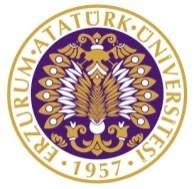 OTURUM TARİHİ	: 26.06.2024OTURUM SAYISI	: 2024/30-301OTURUM SAATİ	: 13.00FAKÜLTE YÖNETİM KURULU KARARLARIFakültemiz Yönetim Kurulu 26.06.2024 Çarşamba günü Dekan Vekili Prof.Dr.Recep SADELER başkanlığında üyelerden Prof.Dr.Ömer LAÇİN, Prof.Dr.A.Ferhat BİNGÖL, Prof.Dr.Bülent ÇAVUŞOĞLU(İzinli), Doç.Dr.Serkan BAYAR, Doç.Dr.Gökay AKKAYA, Dr.Öğr.Üyesi Bilal USANMAZ ve Raportör Fakülte Sekreter vekili Fahri FINDIK’ın iştirakleri ile toplanarak aşağıdaki kararları almışlardır.KARAR-30/301- Yaz Okulunda diğer Üniversitelerden/Fakültelerden ders almak isteyen öğrenciler hakkında Bölüm Başkanlıklarından alınan muhtelif tarih ve sayılı yazılar ekleri ile birlikte görüşüldü.	Aşağıda isimleri yazılı Fakültemiz öğrencilerinin, isimlerinin karşısında yazılı dersleri, belirtilen üniversitelerde Yaz Okulunda almalarının (Kesin kayıt yaptırdıkları derslerin toplamının 13 kredi/20 AKTS yi aşmaması şartıyla) uygun olduğuna (mevcut oybirliği ile, +6) karar verildi.Fak. NoAdı SoyadıAdı SoyadıYaz Okulunda Alacağı DersinYaz Okulunda Alacağı DersinFakültemizde Eşdeğer Sayılacağı DersinFakültemizde Eşdeğer Sayılacağı DersinFakültemizde Eşdeğer Sayılacağı DersinAçıklamaYaz Okulunu Alacağı ÜniversiteYaz Okulunu Alacağı ÜniversiteFak. NoAdı SoyadıAdı SoyadıAdıKredi/AKTSKoduAdıKredi/AKTSAçıklamaYaz Okulunu Alacağı ÜniversiteYaz Okulunu Alacağı Üniversite220707119Hatice Nur AKTOĞANHatice Nur AKTOĞANVeri Tabanı Yönetim Sistemleri4/6MBM307Veri Tabanı Yönetim Sistemleri3/5KABULDüzce ÜniversitesiDüzce Üniversitesi220707119Hatice Nur AKTOĞANHatice Nur AKTOĞANSinyaller ve Sistemler3/5MBM210Sinyaller ve Sistemler3/4KABULDüzce ÜniversitesiDüzce Üniversitesi220707119Hatice Nur AKTOĞANHatice Nur AKTOĞANKontrol Sistemlerine Giriş3/5MBM308Kontrol Sistemleri3/5KABULDüzce ÜniversitesiDüzce Üniversitesi220707119Hatice Nur AKTOĞANHatice Nur AKTOĞANSayısal Elektronik4/5MBM201Sayısal Tasarım4/6KABULDüzce ÜniversitesiDüzce Üniversitesi220757049Serhat Baha ARICANSerhat Baha ARICANVeri Tabanı Yönetim Sistemleri4/6MBM307Veri Tabanı Yönetim Sistemleri3/5KABULDüzce ÜniversitesiDüzce Üniversitesi220757049Serhat Baha ARICANSerhat Baha ARICANMakine Öğrenmesine Giriş3/5MBM350Makine Öğrenmesine Giriş2/3KABULDüzce ÜniversitesiDüzce Üniversitesi220757049Serhat Baha ARICANSerhat Baha ARICANScripting Languages2/3MBM4-354Python Programlama2/3KABULDüzce ÜniversitesiDüzce Üniversitesi220757049Serhat Baha ARICANSerhat Baha ARICANKontrol Sistemlerine Giriş3/5MBM308Kontrol Sistemleri3/5KABULDüzce ÜniversitesiDüzce Üniversitesi190704049Ertuğrul Buğra KÜÇÜKErtuğrul Buğra KÜÇÜKMukavemet5/5MM-203Mukavemet I3/4KABULSakarya Uygulamalı Bilimler ÜniversitesiSakarya Uygulamalı Bilimler Üniversitesi190704049Ertuğrul Buğra KÜÇÜKErtuğrul Buğra KÜÇÜKAkışkanlar Mekaniği5/6MM-206Akışkanlar Mekaniği I3/4KABULSakarya Uygulamalı Bilimler ÜniversitesiSakarya Uygulamalı Bilimler Üniversitesi190704049Ertuğrul Buğra KÜÇÜKErtuğrul Buğra KÜÇÜKMakine Elemanları I4/4MM-301Makine Elemanları I3/5KABULSakarya Uygulamalı Bilimler ÜniversitesiSakarya Uygulamalı Bilimler Üniversitesi190704049Ertuğrul Buğra KÜÇÜKErtuğrul Buğra KÜÇÜKAkım Makinaları3/5MM-405Hidrolik Makineler3/6KABULSakarya Uygulamalı Bilimler ÜniversitesiSakarya Uygulamalı Bilimler Üniversitesi220705086Gamzenur DanışmazMühendislik MatematiğiMühendislik Matematiği3-5MEL208Elektromanyetik Alan Teorisi4-5RED (İçerik uygun değil)Düzce Üniversitesi220705086Gamzenur DanışmazElektrik Devreleri IIElektrik Devreleri II4-4MEL206Devre Analizi3-4RED(İçerik uygun değil)Düzce Üniversitesi220705086Gamzenur Danışmazİşaret ve Sistemlerİşaret ve Sistemler2-4MEL 205Sinyaller ve Sistemler3-4KABULDüzce Üniversitesi220705086Gamzenur DanışmazDiferansiyel DenklemlerDiferansiyel Denklemler4-6FMT171Diferansiyel Denklemler3-5KABULDüzce Üniversitesi220705062İlknur ÇelikMühendislik MatematiğiMühendislik Matematiği3-5MEL208Elektromanyetik Alan Teorisi4-5RED(İçerik uygun değil)Düzce Üniversitesi220705062İlknur ÇelikElektrik Devreleri IIElektrik Devreleri II4-4MEL206Devre Analizi3-4RED(İçerik uygun değil)Düzce Üniversitesi220705062İlknur Çelikİşaret ve Sistemlerİşaret ve Sistemler2-4MEL 205Sinyaller ve Sistemler3-4KABULDüzce Üniversitesi2020705135Serhat CebecioğluYüksek Gerilim TekniğiYüksek Gerilim Tekniği3-4MEL 407Yüksek Gerilim Tekniği ve Tesisi3-4KABULDüzce Üniversitesi2020705135Serhat Cebecioğluİşaret ve Sistemlerİşaret ve Sistemler2-4MEL 205Sinyaller ve Sistemler3-4KABULDüzce Üniversitesi2020705135Serhat CebecioğluElektrik Makineleri IElektrik Makineleri I3-4MEL301Elektromekanik Enerji Dönüşüm Temeller3-4KABULDüzce Üniversitesi2020705135Serhat CebecioğluElektrik Devreleri IIElektrik Devreleri II4-4MEL206Devre Analizi3-4RED(İçerik uygun değil)Düzce Üniversitesi2020705135Serhat CebecioğluAydınlatma TekniğiAydınlatma Tekniği3-4MEL3-451Aydınlatma Tekniği-3 KABULDüzce Üniversitesi2020705135Kontrol Sistemlerine GirişKontrol Sistemlerine Giriş3-5MEL303Kontrol Sistemlerine Giriş3-4KABUL220705069Halit Berk AsanElektrik Elektronik Mühendisliğine GirişElektrik Elektronik Mühendisliğine Giriş2-2MEL 105Elektrik Elektronik Mühendisliğine Giriş2-2KABULDüzce Üniversitesi220705069Halit Berk Asanİşaret ve Sistemlerİşaret ve Sistemler2-4MEL 205Sinyaller ve Sistemler3-4KABULDüzce Üniversitesi220705069Halit Berk AsanElektromanyetik Alan TeorisiElektromanyetik Alan Teorisi4-5MEL 208Elektromanyetik Alan Teorisi4-5KABULDüzce Üniversitesi220705069Halit Berk AsanElektrik Devreleri IIElektrik Devreleri II4-4MEL206Devre Analizi3-4RED(İçerik uygun değil)Düzce Üniversitesi220705069Halit Berk AsanSayısal YöntemlerSayısal Yöntemler3-5MEL 202Elektrik-Elektronik Mühendisliğinde Sayısal Yöntemler3-4KABULDüzce Üniversitesi220705069Halit Berk AsanOlasılık ve İstatistikOlasılık ve İstatistik3-4MEL 212Olasılık ve Rastlantı Değişkenleri3-4KABULDüzce Üniversitesi220705069Halit Berk AsanMatematik IIMatematik II5-6FMT152Matematik II4-6KABULDüzce Üniversitesi220705057Umutcan AltunkayaElektrik Devreleri IIElektrik Devreleri II4-4MEL206Devre Analizi3-4RED(İçerik uygun değil)Düzce Üniversitesi220705057Umutcan AltunkayaElektrik Elektronik Mühendisliğine GirişElektrik Elektronik Mühendisliğine Giriş2-2MEL 105Elektrik Elektronik Mühendisliğine Giriş2-2KABULDüzce Üniversitesi220705057Umutcan AltunkayaSayısal YöntemlerSayısal Yöntemler3-5MEL 202Elektrik-Elektronik Mühendisliğinde Sayısal Yöntemler3-4KABULDüzce Üniversitesi220705057Umutcan AltunkayaOlasılık ve İstatistikOlasılık ve İstatistik3-4MEL 212Olasılık ve Rastlantı Değişkenleri3-4KABULDüzce Üniversitesi220705057Umutcan AltunkayaElektromanyetik Alan TeorisiElektromanyetik Alan Teorisi4-5MEL 208Elektromanyetik Alan Teorisi4-5KABULDüzce Üniversitesi220705057Umutcan AltunkayaElektrik Devreleri IElektrik Devreleri I4-4MEL102Elektrik Devre Temelleri3,5-6KABULDüzce Üniversitesi220705057Umutcan AltunkayaElektrik Devreleri IIElektrik Devreleri II4-4MEL102Elektrik Devre Temelleri3,5-6KABULDüzce Üniversitesi220705057Umutcan AltunkayaMatematik IIMatematik II5-6FMT152Matematik II4-6KABULDüzce Üniversitesi220755103Zeki Altan SoydaşDiferansiyel DenklemlerDiferansiyel Denklemler4-6FMT171Diferansiyel Denklemler3-5KABULDüzce Üniversitesi220755103Zeki Altan SoydaşElektromanyetik Alan TeorisiElektromanyetik Alan Teorisi4-5MEL 208Elektromanyetik Alan Teorisi4-5KABULDüzce Üniversitesi220755103Zeki Altan Soydaşİşaret ve Sistemlerİşaret ve Sistemler2-4MEL 205Sinyaller ve Sistemler3-4KABULDüzce Üniversitesi220755103Zeki Altan SoydaşElektrik Devreleri IIElektrik Devreleri II4-4MEL206Devre Analizi3-4RED(İçerik uygun değil)Düzce Üniversitesi220755103Zeki Altan SoydaşBilgisayar Destekli ÇizimBilgisayar Destekli Çizim3-4MEL103Bilgisayar Destekli Teknik Resim2-3KABULDüzce Üniversitesi220705110İsmail ElbirElektrik Devreleri IElektrik Devreleri I4-4MEL102Elektrik Devre Temelleri3,5-6KABULDüzce Üniversitesi220705110İsmail ElbirElektrik Devreleri IIElektrik Devreleri II4-4MEL102Elektrik Devre Temelleri3,5-6KABULDüzce Üniversitesi220705110İsmail Elbirİşaret ve Sistemlerİşaret ve Sistemler2-4MEL 205Sinyaller ve Sistemler3-4KABULDüzce Üniversitesi220705110İsmail ElbirMühendislik MatematiğiMühendislik Matematiği3-5MEL208Elektromanyetik Alan Teorisi4-5RED(İçerik uygun değil)Düzce Üniversitesi220705110İsmail ElbirOlasılık ve İstatistikOlasılık ve İstatistik3-4MEL 212Olasılık ve Rastlantı Değişkenleri3-4KABULDüzce Üniversitesi220705110İsmail ElbirDiferansiyel DenklemlerDiferansiyel Denklemler4-6FMT171Diferansiyel Denklemler3-5KABULDüzce Üniversitesi220705110İsmail ElbirElektrik Devreleri IIElektrik Devreleri II4-4MEL206Devre Analizi3-4RED(İçerik uygun değil)Düzce Üniversitesi200755023Ali Eren TorunoğluDiferansiyel DenklemlerDiferansiyel Denklemler4-6FMT171Diferansiyel Denklemler3-5KABULDüzce Üniversitesi200755023Ali Eren Torunoğluİşaret ve Sistemlerİşaret ve Sistemler2-4MEL 205Sinyaller ve Sistemler3-4KABULDüzce Üniversitesi200755023Ali Eren TorunoğluSayısal YöntemlerSayısal Yöntemler3-5MEL 202Elektrik-Elektronik Mühendisliğinde Sayısal Yöntemler3-4KABULDüzce Üniversitesi210705097Muhammet Cihan BadoğluElektrik Elektronik Mühendisliğine GirişElektrik Elektronik Mühendisliğine Giriş-3MEL 105Elektrik Elektronik Mühendisliğine Giriş2-2KABULUludağ Üniversitesi210705097Muhammet Cihan BadoğluGenel KimyaGenel Kimya-6FKM123Kimya4-6KABULUludağ Üniversitesi210705097Muhammet Cihan BadoğluElektrik MalzemeleriElektrik Malzemeleri-4MEL201Elektrik-Elektronik Mühendislik Malzemeleri3-4KABULUludağ Üniversitesi210705097Muhammet Cihan BadoğluElektronik Devre ElemanlarıElektronik Devre Elemanları-5MEL 203Analog Elektronik3,5-5RED(İçerik uygun değil)Uludağ Üniversitesi210705097Muhammet Cihan BadoğluSinyaller ve Sistemler 1Sinyaller ve Sistemler 1-5MEL 205Sinyaller ve Sistemler3-4KABULUludağ Üniversitesi210705097Muhammet Cihan BadoğluSinyaller ve Sistemler 2Sinyaller ve Sistemler 2-5MEL306Sayısal İşaret İşleme3-4KABULUludağ Üniversitesi220705078Ahmet YoldaşElektrik Devreleri IElektrik Devreleri I4-4MEL102Elektrik Devre Temelleri3,5-6KABULDüzce Üniversitesi220705078Ahmet YoldaşElektrik Devreleri IIElektrik Devreleri II4-4MEL206Elektrik Devre Temelleri3,5-6KABULDüzce Üniversitesi220705078Ahmet Yoldaşİşaret ve Sistemlerİşaret ve Sistemler2-4MEL 205Sinyaller ve Sistemler3-4KABULDüzce Üniversitesi220705078Ahmet YoldaşMühendislik MatematiğiMühendislik Matematiği3-5MEL208Elektromanyetik Alan Teorisi4-5RED(İçerik uygun değil)Düzce Üniversitesi220705078Ahmet YoldaşElektrik Devreleri IIElektrik Devreleri II4-4MEL206Devre Analizi3-4RED(İçerik uygun değil)Düzce Üniversitesi220705078Ahmet YoldaşOlasılık ve İstatistikOlasılık ve İstatistik3-4MEL 212Olasılık ve Rastlantı Değişkenleri3-4KABULDüzce Üniversitesi220705078Ahmet YoldaşSayısal YöntemlerSayısal Yöntemler3-5MEL 202Elektrik-Elektronik Mühendisliğinde Sayısal Yöntemler3-4KABULDüzce Üniversitesi220705075Muhammet Enes ŞorsuDiferansiyel DenklemlerDiferansiyel Denklemler4-6FMT171Diferansiyel Denklemler3-5KABULDüzce Üniversitesi220705075Muhammet Enes Şorsuİşaret ve Sistemlerİşaret ve Sistemler2-4MEL 205Sinyaller ve Sistemler3-4KABULDüzce Üniversitesi220705075Muhammet Enes ŞorsuElektromanyetik Alan TeorisiElektromanyetik Alan Teorisi4-5MEL 208Elektromanyetik Alan Teorisi4-5KABULDüzce Üniversitesi220705075Muhammet Enes ŞorsuElektrik Devreleri IIElektrik Devreleri II4-4MEL206Devre Analizi3-4RED(İçerik uygun değil)Düzce Üniversitesi220705075Muhammet Enes ŞorsuOlasılık ve İstatistikOlasılık ve İstatistik3-4MEL 212Olasılık ve Rastlantı Değişkenleri3-4KABULDüzce Üniversitesi220705068Mehmet Emin ŞahinDiferansiyel DenklemlerDiferansiyel Denklemler4-6FMT171Diferansiyel Denklemler3-5KABULSakarya Üniversitesi220705068Mehmet Emin Şahinİşaretler ve Sistemlerİşaretler ve Sistemler3-4MEL 205Sinyaller ve Sistemler3-4KABULSakarya Üniversitesi220705068Mehmet Emin ŞahinElektrik Devreleri 2Elektrik Devreleri 25-6MEL206Devre Analizi3-4RED(İçerik uygun değil)Sakarya Üniversitesi220705068Mehmet Emin ŞahinElektromanyetik Alan TeorisiElektromanyetik Alan Teorisi4-5MEL 208Elektromanyetik Alan Teorisi4-5RED(İçerik uygun değil)Sakarya Üniversitesi220705068Mehmet Emin ŞahinSayısal YöntemlerSayısal Yöntemler3-5MEL 202Elektrik-Elektronik Mühendisliğinde Sayısal Yöntemler3-4DERS SİSTEMDE BULUNMAMAKTADIRSakarya Üniversitesi220705093Taner ÇakırElektrik Elektronik Mühendisliğine GirişElektrik Elektronik Mühendisliğine Giriş2-2MEL 105Elektrik Elektronik Mühendisliğine Giriş2-2KABULDüzce Üniversitesi220705093Taner Çakırİşaret ve Sistemlerİşaret ve Sistemler2-4MEL 205Sinyaller ve Sistemler3-4KABULDüzce Üniversitesi220705093Taner ÇakırMühendislik MatematiğiMühendislik Matematiği3-5MEL208Elektromanyetik Alan Teorisi4-5RED(İçerik uygun değil)Düzce Üniversitesi220705093Taner ÇakırElektrik Devreleri IIElektrik Devreleri II4-4MEL206Devre Analizi3-4RED(İçerik uygun değil)Düzce Üniversitesi220705093Taner ÇakırOlasılık ve İstatistikOlasılık ve İstatistik3-4MEL 212Olasılık ve Rastlantı Değişkenleri3-4KABULDüzce Üniversitesi220705093Taner ÇakırSayısal YöntemlerSayısal Yöntemler3-5MEL 202Elektrik-Elektronik Mühendisliğinde Sayısal Yöntemler3-4KABULDüzce Üniversitesi220705134Devrim ÖzvarışDiferansiyel DenklemlerDiferansiyel Denklemler4-6FMT171Diferansiyel Denklemler3-5KABULDüzce Üniversitesi220705134Devrim Özvarışİşaret ve Sistemler İşaret ve Sistemler 2-4MEL 205Sinyaller ve Sistemler3-4KABULDüzce Üniversitesi220705134Devrim ÖzvarışOlasılık ve İstatistikOlasılık ve İstatistik3-4MEL 212Olasılık ve Rastlantı Değişkenleri3-4KABULDüzce Üniversitesi220705134Devrim ÖzvarışElektromanyetik Alan TeorisiElektromanyetik Alan Teorisi4-5MEL 208Elektromanyetik Alan Teorisi4-5KABULDüzce Üniversitesi220705134Devrim ÖzvarışElektronik-IElektronik-I4-4MEL 203Analog Elektronik3,5-5RED(İçerik uygun değil)Düzce Üniversitesi220705134Devrim ÖzvarışElektrik Devreleri IIElektrik Devreleri II4-4MEL206Devre Analizi3-4RED(İçerik uygun değil)Düzce Üniversitesi220705134Devrim ÖzvarışKontrol Sistemlerine GirişKontrol Sistemlerine Giriş3-5MEL303Kontrol Sistemlerine Giriş3-4KABULDüzce Üniversitesi220705114Oğuzhan HombaçDiferansiyel DenklemlerDiferansiyel Denklemler4-6FMT171Diferansiyel Denklemler3-5KABULDüzce Üniversitesi220705114Oğuzhan HombaçElektrik Devreleri IIElektrik Devreleri II4-4MEL206Devre Analizi3-4RED(İçerik uygun değil)Düzce Üniversitesi220705114Oğuzhan Hombaçİşaret ve Sistemlerİşaret ve Sistemler2-4MEL 205Sinyaller ve Sistemler3-4KABULDüzce Üniversitesi220705114Oğuzhan HombaçOlasılık ve İstatistikOlasılık ve İstatistik3-4MEL 212Olasılık ve Rastlantı Değişkenleri3-4KABULDüzce Üniversitesi220705114Oğuzhan HombaçElektromanyetik Alan TeorisiElektromanyetik Alan Teorisi4-5MEL 208Elektromanyetik Alan Teorisi4-5KABULDüzce Üniversitesi220705114Oğuzhan HombaçSayısal YöntemlerSayısal Yöntemler3-5MEL 202Elektrik-Elektronik Mühendisliğinde Sayısal Yöntemler3-4KABULDüzce Üniversitesi220705077Hikmet Miraç KozmanDevre Analizi IIDevre Analizi II4-6MEL206Devre Analizi3-4RED(İçerik uygun değil)Recep Tayyip Erdoğan Üniversitesi220705077Hikmet Miraç KozmanAnalog ElektronikAnalog Elektronik5-6MEL 203Analog Elektronik3,5-5KABULRecep Tayyip Erdoğan Üniversitesi220705077Hikmet Miraç KozmanElektromanyetikElektromanyetik5-6MEL 208Elektromanyetik Alan Teorisi4-5RED(İçerik uygun değil)Recep Tayyip Erdoğan Üniversitesi220705077Hikmet Miraç KozmanDevre Analizi IDevre Analizi I4-6MEL102Elektrik Devre Temelleri3,5-6RED(İçerik uygun değil)Recep Tayyip Erdoğan Üniversitesi200705022Mustafa SoydanElektrik Makineleri IElektrik Makineleri I3-4MEL301Elektromekanik Enerji Dönüşüm Temeller3-4KABULDüzce Üniversitesi200705022Mustafa SoydanKontrol Sistemlerine GirişKontrol Sistemlerine Giriş3-5MEL303Kontrol Sistemlerine Giriş3-4KABULDüzce Üniversitesi200705022Mustafa SoydanYüksek Gerilim TekniğiYüksek Gerilim Tekniği3-4MEL 407Yüksek Gerilim Tekniği ve Tesisi3-4KABULDüzce Üniversitesi200705022Mustafa SoydanGüç Sistemleri Analizi IGüç Sistemleri Analizi I3-5MEL2-352Güç Sistemleri Analizi-3KABULDüzce ÜniversitesiGirişimcilik IGirişimcilik I2-3USDGirişimcilik I-3KABUL210705039Rukiye Senanur AkarElektrik Makineleri IElektrik Makineleri I3-4MEL301Elektromekanik Enerji Dönüşüm Temeller3-4KABULDüzce Üniversitesi210705039Rukiye Senanur AkarKontrol Sistemlerine GirişKontrol Sistemlerine Giriş3-5MEL303Kontrol Sistemlerine Giriş3-4KABULDüzce Üniversitesi220705067Nisa DumanElektrik Elektronik Mühendisliğine GirişElektrik Elektronik Mühendisliğine Giriş2-2MEL 105Elektrik Elektronik Mühendisliğine Giriş2-2KABULDüzce Üniversitesi220705067Nisa Dumanİşaret ve Sistemlerİşaret ve Sistemler2-4MEL 205Sinyaller ve Sistemler3-4KABULDüzce Üniversitesi220705067Nisa DumanElektromanyetik Alan TeorisiElektromanyetik Alan Teorisi4-5MEL 208Elektromanyetik Alan Teorisi4-5KABULDüzce Üniversitesi220705067Nisa DumanDiferansiyel DenklemlerDiferansiyel Denklemler4-6FMT171Diferansiyel Denklemler3-5KABULDüzce Üniversitesi220705067Nisa DumanBilgisayar Destekli ÇizimBilgisayar Destekli Çizim3-4MEL103Bilgisayar Destekli Teknik Resim2-3KABULDüzce Üniversitesi220705149Esra KaramanMatematik 1 Matematik 1 4-6FMT151Matematik 14-6KABULDüzce Üniversitesi220705149Esra Karamanİşaretler ve Sistemlerİşaretler ve Sistemler2-4MEL 205Sinyaller ve Sistemler3-4KABULDüzce Üniversitesi220705149Esra KaramanBilgisayar Destekli ÇizimBilgisayar Destekli Çizim3-4MEL103Bilgisayar Destekli Teknik Resim2-3KABULDüzce Üniversitesi220705149Esra KaramanDiferansiyel DenklemlerDiferansiyel Denklemler4-6FMT171Diferansiyel Denklemler3-5KABULDüzce Üniversitesi210705065Talha UzunMühendislik MatematiğiMühendislik Matematiği3-5MEL204EEM Matematik Uygulamaları3-4KABULDüzce Üniversitesi210705065Talha Uzunİşaretler ve Sistemlerİşaretler ve Sistemler2-4MEL 205Sinyaller ve Sistemler3-4KABULDüzce Üniversitesi210705065Talha UzunElektromanyetik Alan TeorisiElektromanyetik Alan Teorisi4-5MEL 208Elektromanyetik Alan Teorisi4-5KABULDüzce Üniversitesi210705065Talha UzunDiferansiyel DenklemlerDiferansiyel Denklemler4-6FMT171Diferansiyel Denklemler3-5KABULDüzce Üniversitesi220705093Taner ÇakırGenel KimyaGenel Kimya-6FKM123Kimya4-6KABULDüzce Üniversitesi220705093Taner ÇakırElektrik Elektronik Mühendisliğine GirişElektrik Elektronik Mühendisliğine Giriş2-2MEL 105Elektrik Elektronik Mühendisliğine Giriş2-2KABULDüzce Üniversitesi220705093Taner ÇakırElektrik Devreleri IIElektrik Devreleri II4-4MEL206Devre Analizi3-4RED (İçerik uygun değil)Düzce Üniversitesi220705093Taner ÇakırElektromanyetik Alan TeorisiElektromanyetik Alan Teorisi4-5MEL 208Elektromanyetik Alan Teorisi4-5KABULDüzce Üniversitesi220705093Taner Çakırİşaretler ve Sistemlerİşaretler ve Sistemler2-4MEL 205Sinyaller ve Sistemler3-4KABULDüzce Üniversitesi220705093Taner ÇakırOlasılık ve İstatistikOlasılık ve İstatistik3-4MEL 212Olasılık ve Rastlantı Değişkenleri3-4KABULDüzce Üniversitesi200705171Zeyid ÖztürkKontrol Sistemlerine GirişKontrol Sistemlerine Giriş3-5MEL303Kontrol Sistemlerine Giriş3-4KABULDüzce Üniversitesi200705171Zeyid ÖztürkElektrik Makineleri IElektrik Makineleri I3-4MEL301Elektromekanik Enerji Dönüşüm Temeller3-4KABULDüzce Üniversitesi200705171Zeyid ÖztürkGenel KimyaGenel Kimya3-6FKM123Kimya4-6KABULDüzce Üniversitesi200705171Zeyid ÖztürkElektromanyetik Alan TeorisiElektromanyetik Alan Teorisi4-5MEL 208Elektromanyetik Alan Teorisi4-5KABULDüzce Üniversitesi200705171Zeyid ÖztürkYüksek Gerilim TekniğiYüksek Gerilim Tekniği3-4MEL 407Yüksek Gerilim Tekniği ve Tesisi3-4KABULDüzce Üniversitesi 220705077Hikmet Miraç KozmanElektrik Devreleri 1 Elektrik Devreleri 1 4-4MEL102Elektrik Devre Temelleri3,5/6KABULDüzce Üniversitesi 220705077Hikmet Miraç KozmanElektrik Devreleri IIElektrik Devreleri II4-4MEL102Elektrik Devre Temelleri3,5/6KABULDüzce Üniversitesi 220705077Hikmet Miraç KozmanElektromanyetik Alan TeorisiElektromanyetik Alan Teorisi4-5MEL 208Elektromanyetik Alan Teorisi4-5KABULDüzce Üniversitesi 220705077Hikmet Miraç KozmanElektrik Devreleri IIElektrik Devreleri II4-4MEL206Devre Analizi3-4RED(İçerik uygun değil)Düzce Üniversitesi 220705077Hikmet Miraç Kozmanİşaretler ve Sistemlerİşaretler ve Sistemler2-4MEL 205Sinyaller ve Sistemler3-4KABULDüzce Üniversitesi 220705077Hikmet Miraç KozmanElektronik-IElektronik-I4-4MEL 203Analog Elektronik3,5-5RED (İçerik uygun değil)(İçerik uygun değil)Düzce Üniversitesi 220705077Hikmet Miraç KozmanOlasılık ve İstatistikOlasılık ve İstatistik3-4MEL 212Olasılık ve Rastlantı Değişkenleri3-4KABULDüzce Üniversitesi 220705077Hikmet Miraç KozmanElektrik Devreleri 1 Elektrik Devreleri 1 4-4MEL102Elektrik Devre Temelleri3,5/6KABULDüzce Üniversitesi 220705077Hikmet Miraç KozmanElektrik Devreleri IIElektrik Devreleri II4-4MEL102Elektrik Devre Temelleri3,5/6KABULDüzce Üniversitesi220705056Nisanur GündoğduElektrik Devreleri 1 Elektrik Devreleri 1 4-4MEL102Elektrik Devre Temelleri3,5/6KABULDüzce Üniversitesi220705056Nisanur GündoğduElektrik Devreleri IIElektrik Devreleri II4-4MEL102Elektrik Devre Temelleri3,5/6KABULDüzce Üniversitesi220705056Nisanur GündoğduElektromanyetik Alan TeorisiElektromanyetik Alan Teorisi4-5MEL 208Elektromanyetik Alan Teorisi4-5KABULDüzce Üniversitesi220705056Nisanur GündoğduElektrik Devreleri IIElektrik Devreleri II4-4MEL206Devre Analizi3-4RED(İçerik uygun değil)Düzce Üniversitesi220705056Nisanur Gündoğduİşaretler ve Sistemlerİşaretler ve Sistemler2-4MEL 205Sinyaller ve Sistemler3-4KABULDüzce Üniversitesi220705056Nisanur GündoğduElektronik-IElektronik-I4-4MEL 203Analog Elektronik3,5-5RED(İçerik uygun değil)Düzce Üniversitesi220705056Nisanur GündoğduOlasılık ve İstatistikOlasılık ve İstatistik3-4MEL 212Olasılık ve Rastlantı Değişkenleri3-4KABULDüzce Üniversitesi200705029Muhammet Emin ÇelikElektrik Makineleri IElektrik Makineleri I3-4MEL301Elektromekanik Enerji Dönüşüm Temeller3-4KABULDüzce Üniversitesi200705029Muhammet Emin ÇelikElektrik Makineleri IIElektrik Makineleri II3-4MEL301Elektrik Makineleri3-5KABULDüzce Üniversitesi200705029Muhammet Emin ÇelikKontrol Sistemlerine GirişKontrol Sistemlerine Giriş3-5MEL303Kontrol Sistemlerine Giriş3-4KABULDüzce Üniversitesi200705029Muhammet Emin ÇelikDiferansiyel DenklemlerDiferansiyel Denklemler4-6FMT171Diferansiyel Denklemler3-5KABULDüzce Üniversitesi200705029Muhammet Emin Çelikİşaretler ve Sistemlerİşaretler ve Sistemler2-4MEL 205Sinyaller ve Sistemler3-4KABULDüzce Üniversitesi220705113Nisanur PişkinDiferansiyel DenklemlerDiferansiyel Denklemler4-6FMT171Diferansiyel Denklemler3-5KABULDüzce Üniversitesi220705113Nisanur Pişkinİşaretler ve Sistemlerİşaretler ve Sistemler2-4MEL 205Sinyaller ve Sistemler3-4KABULDüzce Üniversitesi220705113Nisanur PişkinKontrol Sistemlerine GirişKontrol Sistemlerine Giriş3-5MEL303Kontrol Sistemlerine Giriş3-4KABULDüzce Üniversitesi220705113Nisanur PişkinElektrik Devreleri IIElektrik Devreleri II4-4MEL206Devre Analizi3-4RED(İçerik uygun değil)Düzce Üniversitesi220705113Nisanur PişkinOlasılık ve İstatistikOlasılık ve İstatistik3-4MEL 212Olasılık ve Rastlantı Değişkenleri3-4KABULDüzce Üniversitesi220705051Reyhan OkatanDiferansiyel DenklemlerDiferansiyel Denklemler4-6FMT171Diferansiyel Denklemler3-5KABULDüzce Üniversitesi220705051Reyhan Okatanİşaretler ve Sistemlerİşaretler ve Sistemler2-4MEL 205Sinyaller ve Sistemler3-4KABULDüzce Üniversitesi220705051Reyhan OkatanKontrol Sistemlerine GirişKontrol Sistemlerine Giriş3-5MEL303Kontrol Sistemlerine Giriş3-4KABULDüzce Üniversitesi220705051Reyhan OkatanElektrik Devreleri IIElektrik Devreleri II4-4MEL206Devre Analizi3-4RED(İçerik uygun değil)Düzce Üniversitesi220705051Reyhan OkatanOlasılık ve İstatistikOlasılık ve İstatistik3-4MEL 212Olasılık ve Rastlantı Değişkenleri3-4KABULDüzce Üniversitesi200705061Onur KüçükyıldırımElektrik Makineleri IElektrik Makineleri I3-4MEL301Elektromekanik Enerji Dönüşüm Temeller3-4KABULDüzce Üniversitesi200705061Onur Küçükyıldırımİletişim Tekniğiİletişim Tekniği2-2USD-12-3KABULDüzce Üniversitesi200705061Onur KüçükyıldırımYüksek Gerilim TekniğiYüksek Gerilim Tekniği3-4MEL 407Yüksek Gerilim Tekniği ve Tesisi3-4KABULDüzce Üniversitesi200705061Onur KüçükyıldırımElektrik Makineleri IIElektrik Makineleri II3-4MEL301Elektrik Makineleri3-5KABULDüzce Üniversitesi200705065İbrahim Halil TATARYüksek Gerilim TekniğiYüksek Gerilim Tekniği3-4MEL 407Yüksek Gerilim Tekniği ve Tesisi3-4KABULDüzce Üniversitesi200705065İbrahim Halil TATARDiferansiyel DenklemlerDiferansiyel Denklemler4-6FMT171Diferansiyel Denklemler3-5KABULDüzce Üniversitesi200705065İbrahim Halil TATARİşaretler ve Sistemlerİşaretler ve Sistemler2-4MEL 205Sinyaller ve Sistemler3-4KABULDüzce Üniversitesi200705065İbrahim Halil TATARKontrol Sistemlerine GirişKontrol Sistemlerine Giriş3-5MEL303Kontrol Sistemlerine Giriş3-4KABULDüzce Üniversitesi200705011İrem ÖztoprakYüksek Gerilim TekniğiYüksek Gerilim Tekniği3-4MEL 407Yüksek Gerilim Tekniği ve Tesisi3-4KABULDüzce Üniversitesi200705011İrem ÖztoprakElektrik Makineleri Lab IElektrik Makineleri Lab I1-2MEL 409Elektrik Makineleri Lab.1-3KABULDüzce Üniversitesi200705011İrem ÖztoprakElektrik Makineleri Lab IIElektrik Makineleri Lab II1-2MEL 409Elektrik Makineleri Lab.1-3KABULDüzce Üniversitesi210705046Tayfun KalyoncuElektromanyetik Alan TeorisiElektromanyetik Alan Teorisi4-5MEL 208Elektromanyetik Alan Teorisi4-5KABULDüzce Üniversitesi210705046Tayfun Kalyoncuİşaretler ve Sistemlerİşaretler ve Sistemler2-4MEL 205Sinyaller ve Sistemler3-4KABULDüzce Üniversitesi210705046Tayfun KalyoncuOlasılık ve İstatistikOlasılık ve İstatistik3-4MEL 212Olasılık ve Rastlantı Değişkenleri3-4KABULDüzce Üniversitesi210705046Tayfun KalyoncuDiferansiyel DenklemlerDiferansiyel Denklemler4-6FMT171Diferansiyel Denklemler3-5KABULDüzce Üniversitesi220705105Kadir AlkanElektromanyetik Alan TeorisiElektromanyetik Alan Teorisi4-5MEL 208Elektromanyetik Alan Teorisi4-5KABULDüzce Üniversitesi220705105Kadir Alkanİşaretler ve Sistemlerİşaretler ve Sistemler2-4MEL 205Sinyaller ve Sistemler3-4KABULDüzce Üniversitesi220705105Kadir AlkanOlasılık ve İstatistikOlasılık ve İstatistik3-4MEL 212Olasılık ve Rastlantı Değişkenleri3-4KABULDüzce Üniversitesi220705105Kadir AlkanElektrik Devreleri 1 Elektrik Devreleri 1 4-4MEL102Elektrik Devre Temelleri3,5/6KABULDüzce Üniversitesi220705105Kadir AlkanElektrik Devreleri IIElektrik Devreleri II4-4MEL102Elektrik Devre Temelleri3,5/6KABULDüzce Üniversitesi220705107Ali Kaan AktaşElektromanyetik Alan TeorisiElektromanyetik Alan Teorisi4-5MEL 208Elektromanyetik Alan Teorisi4-5KABULDüzce Üniversitesi220705107Ali Kaan Aktaşİşaretler ve Sistemlerİşaretler ve Sistemler2-4MEL 205Sinyaller ve Sistemler3-4KABULDüzce Üniversitesi220705107Ali Kaan AktaşElektrik Devreleri 1 Elektrik Devreleri 1 4-4MEL102Elektrik Devre Temelleri3,5/6KABULDüzce Üniversitesi220705107Ali Kaan AktaşElektrik Devreleri IIElektrik Devreleri II4-4MEL102Elektrik Devre Temelleri3,5/6KABULDüzce Üniversitesi220705111Abdulkerim Atmacaİşaretler ve Sistemlerİşaretler ve Sistemler2-4MEL 205Sinyaller ve Sistemler3-4KABULDüzce Üniversitesi220705111Abdulkerim AtmacaDiferansiyel DenklemlerDiferansiyel Denklemler4-6FMT171Diferansiyel Denklemler3-5KABULDüzce Üniversitesi220705111Abdulkerim AtmacaElektromanyetik Alan TeorisiElektromanyetik Alan Teorisi4-5MEL 208Elektromanyetik Alan Teorisi4-5KABULDüzce Üniversitesi220705111Abdulkerim AtmacaOlasılık ve İstatistikOlasılık ve İstatistik3-4MEL 212Olasılık ve Rastlantı Değişkenleri3-4KABULDüzce Üniversitesi200755059Furkan UstaElektrik Makineleri IElektrik Makineleri I3-4MEL301Elektromekanik Enerji Dönüşüm Temeller3-4KABULDüzce Üniversitesi200755059Furkan UstaKontrol Sistemlerine GirişKontrol Sistemlerine Giriş3-5MEL303Kontrol Sistemlerine Giriş3-4KABULDüzce Üniversitesi200755059Furkan UstaYüksek Gerilim TekniğiYüksek Gerilim Tekniği3-4MEL 407Yüksek Gerilim Tekniği ve Tesisi3-4KABULDüzce Üniversitesi200755059Furkan UstaElektrik Makineleri IIElektrik Makineleri II3-4MEL301Elektrik Makineleri3-5KABULDüzce Üniversitesi200755059Furkan UstaElektrik Makineleri Lab IElektrik Makineleri Lab I1-2MEL 409Elektrik Makineleri Lab.1-3KABULDüzce Üniversitesi200755059Furkan UstaElektrik Makineleri Lab IIElektrik Makineleri Lab II1-2MEL 409Elektrik Makineleri Lab.1-3KABULDüzce Üniversitesi230705108Ayşenur AtamanElektrik Devreleri 1 Elektrik Devreleri 1 4-4MEL102Elektrik Devre Temelleri3,5/6KABULDüzce Üniversitesi230705108Ayşenur AtamanElektrik Devreleri IIElektrik Devreleri II4-4MEL102Elektrik Devre Temelleri3,5/6KABULDüzce Üniversitesi230705108Ayşenur AtamanGenel Fizik 2Genel Fizik 23-6FFZ122Fizik 24-6KABULDüzce Üniversitesi230705108Ayşenur AtamanMatematik IIMatematik II5-6FMT152Matematik II4-6KABULDüzce Üniversitesi230705108Ayşenur AtamanElektrik Elektronik Mühendisliğine GirişElektrik Elektronik Mühendisliğine Giriş2-2MEL 105Elektrik Elektronik Mühendisliğine Giriş2-2KABULDüzce Üniversitesi220705052Salih AksakallıElektromanyetik Alan TeorisiElektromanyetik Alan Teorisi4-5MEL 208Elektromanyetik Alan Teorisi4-5KABULDüzce Üniversitesi220705052Salih Aksakallıİşaretler ve Sistemlerİşaretler ve Sistemler2-4MEL 205Sinyaller ve Sistemler3-4KABULDüzce Üniversitesi220705052Salih AksakallıDiferansiyel DenklemlerDiferansiyel Denklemler4-6FMT171Diferansiyel Denklemler3-5KABULDüzce Üniversitesi220705052Salih AksakallıElektrik Devreleri 1 Elektrik Devreleri 1 4-4MEL102Elektrik Devre Temelleri3,5/6KABULDüzce Üniversitesi220705052Salih AksakallıElektrik Devreleri IIElektrik Devreleri II4-4MEL102Elektrik Devre Temelleri3,5/6KABULDüzce Üniversitesi220705055Muhammet Onur KaracaElektromanyetik Alan TeorisiElektromanyetik Alan Teorisi4-5MEL 208Elektromanyetik Alan Teorisi4-5KABULDüzce Üniversitesi220705055Muhammet Onur Karacaİşaretler ve Sistemlerİşaretler ve Sistemler2-4MEL 205Sinyaller ve Sistemler3-4KABULDüzce Üniversitesi220705055Muhammet Onur KaracaElektrik Devreleri 1 Elektrik Devreleri 1 4-4MEL102Elektrik Devre Temelleri3,5/6KABULDüzce Üniversitesi220705055Muhammet Onur KaracaElektrik Devreleri IIElektrik Devreleri II4-4MEL102Elektrik Devre Temelleri3,5/6KABULDüzce Üniversitesi220705112Fehmi ParlakElektromanyetik Alan TeorisiElektromanyetik Alan Teorisi4-5MEL 208Elektromanyetik Alan Teorisi4-5KABULDüzce Üniversitesi220705112Fehmi Parlakİşaretler ve Sistemlerİşaretler ve Sistemler2-4MEL 205Sinyaller ve Sistemler3-4KABULDüzce Üniversitesi220705112Fehmi ParlakDiferansiyel DenklemlerDiferansiyel Denklemler4-6FMT171Diferansiyel Denklemler3-5KABULDüzce Üniversitesi220705112Fehmi ParlakElektrik Elektronik Mühendisliğine GirişElektrik Elektronik Mühendisliğine Giriş2-2MEL 105Elektrik Elektronik Mühendisliğine Giriş2-2KABULDüzce Üniversitesi220705112Fehmi ParlakSayısal ElektronikSayısal Elektronik5-6MEL211Sayısal Elektronik3-4KABULDüzce Üniversitesi220705050Meltem YıldırımElektromanyetik Alan TeorisiElektromanyetik Alan Teorisi4-5MEL 208Elektromanyetik Alan Teorisi4-5KABULDüzce Üniversitesi220705050Meltem Yıldırımİşaretler ve Sistemlerİşaretler ve Sistemler2-4MEL 205Sinyaller ve Sistemler3-4KABULDüzce Üniversitesi220705050Meltem YıldırımElektrik Devreleri 1 Elektrik Devreleri 1 4-4MEL102Elektrik Devre Temelleri3,5/6KABULDüzce Üniversitesi220705050Meltem YıldırımElektrik Devreleri IIElektrik Devreleri II4-4MEL102Elektrik Devre Temelleri3,5/6KABULDüzce Üniversitesi180755118Sela OzanElektronik IIElektronik II4-4MEL210Elektronik Devreler3-5RED(İçerik uygun değil)Düzce Üniversitesi180755118Sela OzanElektrik Enerjisi DağıtımıElektrik Enerjisi Dağıtımı3-4MEL310Enerji Üretim İletim ve Dağıtım3-4RED(İçerik uygun değil)Düzce Üniversitesi180755118Sela OzanElektrik Makineleri IElektrik Makineleri I3-4MEL301Elektromekanik Enerji Dönüşüm Temeller3-4KABULDüzce Üniversitesi180755118Sela OzanElektromanyetik Dalga TeorisiElektromanyetik Dalga Teorisi3-3MEL305Elektromanyetik Dalga Teorisi3-5KABULDüzce Üniversitesi180755118Sela OzanGüç Sistemleri Analizi IGüç Sistemleri Analizi I3-5MEL2-352Güç Sistemleri Analizi-3KABULDüzce Üniversitesi210705044Fatih Berke KeleşElektromanyetik Alan TeorisiElektromanyetik Alan Teorisi4-5MEL 208Elektromanyetik Alan Teorisi4-5KABULDüzce Üniversitesi210705044Fatih Berke Keleşİşaretler ve Sistemlerİşaretler ve Sistemler2-4MEL 205Sinyaller ve Sistemler3-4KABULDüzce Üniversitesi210705044Fatih Berke KeleşOlasılık ve İstatistikOlasılık ve İstatistik3-4MEL 212Olasılık ve Rastlantı Değişkenleri3-4KABULDüzce Üniversitesi210705044Fatih Berke KeleşDiferansiyel DenklemlerDiferansiyel Denklemler4-6FMT171Diferansiyel Denklemler3-5KABULDüzce Üniversitesi190705101Kader KızılcımElektrik Makineleri IElektrik Makineleri I3-4MEL301Elektromekanik Enerji Dönüşüm Temeller3-4KABULDüzce Üniversitesi190705101Kader KızılcımMatematik IMatematik I6-6FMT151Matematik I4-6KABULDüzce Üniversitesi190705101Kader Kızılcımİşaretler ve Sistemlerİşaretler ve Sistemler2-4MEL 205Sinyaller ve Sistemler3-4KABULDüzce Üniversitesi190705101Kader KızılcımMühendislik MatematiğiMühendislik Matematiği3-5MEL204EE Mühendislik Matematiği3-4KABULDüzce Üniversitesi210705053Elif Nur ÇetinkayaDiferansiyel DenklemlerDiferansiyel Denklemler4-6FMT171Diferansiyel Denklemler3-5KABULDüzce Üniversitesi210705053Elif Nur ÇetinkayaElektromanyetik Alan TeorisiElektromanyetik Alan Teorisi4-5MEL 208Elektromanyetik Alan Teorisi4-5KABULDüzce Üniversitesi210705053Elif Nur Çetinkayaİşaretler ve Sistemlerİşaretler ve Sistemler2-4MEL 205Sinyaller ve Sistemler3-4KABULDüzce Üniversitesi210705053Elif Nur ÇetinkayaMatematik IMatematik I6-6FMT151Matematik I4-6KABULDüzce Üniversitesi210705053Elif Nur ÇetinkayaSayısal ElektronikSayısal Elektronik5-6MEL211Sayısal Elektronik3-4KABULDüzce Üniversitesi220705063Yusuf PaltaElektromanyetik Alan TeorisiElektromanyetik Alan Teorisi4-5MEL 208Elektromanyetik Alan Teorisi4-5KABULDüzce Üniversitesi220705063Yusuf Paltaİşaretler ve Sistemlerİşaretler ve Sistemler2-4MEL 205Sinyaller ve Sistemler3-4KABULDüzce Üniversitesi220705063Yusuf PaltaOlasılık ve İstatistikOlasılık ve İstatistik3-4MEL 212Olasılık ve Rastlantı Değişkenleri3-4KABULDüzce Üniversitesi220705063Yusuf PaltaDiferansiyel DenklemlerDiferansiyel Denklemler4-6FMT171Diferansiyel Denklemler3-5KABULDüzce Üniversitesi200755019Furkan BaycanKontrol Sistemlerine GirişKontrol Sistemlerine Giriş3-5MEL303Kontrol Sistemlerine Giriş3-4KABULDüzce Üniversitesi200755019Furkan BaycanYüksek Gerilim TekniğiYüksek Gerilim Tekniği3-4MEL 407Yüksek Gerilim Tekniği ve Tesisi3-4KABULDüzce Üniversitesi200755019Furkan BaycanElektrik Makineleri IElektrik Makineleri I3-4MEL301Elektromekanik Enerji Dönüşüm Temeller3-4KABULDüzce Üniversitesi200755019Furkan BaycanElektrik Makineleri IIElektrik Makineleri II3-4MEL301Elektrik Makineleri3-5KABULDüzce Üniversitesi200755019Furkan BaycanElektromanyetik Dalga TeorisiElektromanyetik Dalga Teorisi3-3MEL305Elektromanyetik Dalga Teorisi3-5KABULDüzce Üniversitesi210705071Enes KaramanDiferansiyel DenklemlerDiferansiyel Denklemler4-6FMT171Diferansiyel Denklemler3-5KABULDüzce Üniversitesi210705071Enes Karamanİşaretler ve Sistemlerİşaretler ve Sistemler2-4MEL 205Sinyaller ve Sistemler3-4KABULDüzce Üniversitesi210705071Enes KaramanElektronik-IElektronik-I4-4MEL 203Analog Elektronik3,5-5KABULDüzce Üniversitesi210705071Enes KaramanElektronik-IIElektronik-II4-4MEL 203Analog Elektronik3,5-5KABULDüzce Üniversitesi210705071Enes KaramanElektromanyetik Alan TeorisiElektromanyetik Alan Teorisi4-5MEL 208Elektromanyetik Alan Teorisi4-5KABULDüzce Üniversitesi210705071Enes KaramanOlasılık ve İstatistikOlasılık ve İstatistik3-4MEL 212Olasılık ve Rastlantı Değişkenleri3-4KABULDüzce Üniversitesi210705071Enes KaramanGenel KimyaGenel Kimya3-6FKM123Kimya4-6KABULDüzce Üniversitesi200755046Muhammed Yusuf FiratElektrik Elektronik Mühendisliğine GirişElektrik Elektronik Mühendisliğine Giriş2-2MEL 105Elektrik Elektronik Mühendisliğine Giriş2-2KABULDüzce Üniversitesi200755046Muhammed Yusuf Firatİşaretler ve Sistemlerİşaretler ve Sistemler2-4MEL 205Sinyaller ve Sistemler3-4KABULDüzce Üniversitesi200755046Muhammed Yusuf FiratKontrol Sistemlerine GirişKontrol Sistemlerine Giriş3-5MEL303Kontrol Sistemlerine Giriş3-4KABULDüzce Üniversitesi200755046Muhammed Yusuf FiratElektrik Makineleri IElektrik Makineleri I3-4MEL301Elektromekanik Enerji Dönüşüm Temeller3-4KABULDüzce Üniversitesi200755046Muhammed Yusuf FiratElektromanyetik Dalga TeorisiElektromanyetik Dalga Teorisi3-3MEL305Elektromanyetik Dalga Teorisi3-5KABULDüzce Üniversitesi210755018Elif Buse TuvançElektrik Makineleri IElektrik Makineleri I3-4MEL301Elektromekanik Enerji Dönüşüm Temeller3-4KABULDüzce Üniversitesi210755018Elif Buse TuvançKontrol Sistemlerine GirişKontrol Sistemlerine Giriş3-5MEL303Kontrol Sistemlerine Giriş3-4KABULDüzce Üniversitesi210755018Elif Buse TuvançYüksek Gerilim TekniğiYüksek Gerilim Tekniği3-4MEL 407Yüksek Gerilim Tekniği ve Tesisi3-4KABULDüzce Üniversitesi210755018Elif Buse TuvançElektrik Makineleri IIElektrik Makineleri II3-4MEL301Elektrik Makineleri3-5KABULDüzce Üniversitesi210755018Elif Buse TuvançElektromanyetik Dalga TeorisiElektromanyetik Dalga Teorisi3-3MEL305Elektromanyetik Dalga Teorisi3-5KABULDüzce Üniversitesi210755018Elif Buse TuvançElektronik IIElektronik II4-4MEL210Elektronik Devreler3-5RED(İçerik uygun değil)Düzce Üniversitesi200755024Yasin AkıncıElektrik Makineleri IIElektrik Makineleri II3-4MEL301Elektrik Makineleri3-5KABULDüzce Üniversitesi200755024Yasin AkıncıMühendislik MatematiğiMühendislik Matematiği3-5MEL204EE Mühendislik Matematiği3-4KABULDüzce Üniversitesi200755024Yasin AkıncıKontrol Sistemlerine GirişKontrol Sistemlerine Giriş3-5MEL303Kontrol Sistemlerine Giriş3-4KABULDüzce Üniversitesi200755024Yasin Akıncı	Güç Sistemleri Analizi I	Güç Sistemleri Analizi I3-5MEL2-352Güç Sistemleri Analizi-3KABULDüzce Üniversitesi200755024Yasin AkıncıYüksek Gerilim TekniğiYüksek Gerilim Tekniği3-4MEL 407Yüksek Gerilim Tekniği ve Tesisi3-4KABULDüzce Üniversitesi200755024Yasin AkıncıElektromanyetik Dalga TeorisiElektromanyetik Dalga Teorisi3-3MEL305Elektromanyetik Dalga Teorisi3-5KABULDüzce Üniversitesi220705075Muhammet Enes ŞorsuDiferansiyel DenklemlerDiferansiyel Denklemler4-6FMT171Diferansiyel Denklemler3-5KABULDüzce Üniversitesi220705075Muhammet Enes Şorsuİşaretler ve Sistemlerİşaretler ve Sistemler2-4MEL 205Sinyaller ve Sistemler3-4KABULDüzce Üniversitesi220705075Muhammet Enes ŞorsuElektromanyetik Alan TeorisiElektromanyetik Alan Teorisi4-5MEL 208Elektromanyetik Alan Teorisi4-5KABULDüzce Üniversitesi220705075Muhammet Enes ŞorsuElektrik Devreleri IIElektrik Devreleri II4-4MEL206Devre Analizi3-4RED(İçerik uygun değil)Düzce Üniversitesi220705075Muhammet Enes ŞorsuOlasılık ve İstatistikOlasılık ve İstatistik3-4MEL 212Olasılık ve Rastlantı Değişkenleri3-4KABULDüzce Üniversitesi200705110Yunus Emre YıldırımYüksek Gerilim TekniğiYüksek Gerilim Tekniği3-4MEL 407Yüksek Gerilim Tekniği ve Tesisi3-4KABULDüzce Üniversitesi200705110Yunus Emre YıldırımKontrol Sistemlerine GirişKontrol Sistemlerine Giriş3-5MEL303Kontrol Sistemlerine Giriş3-4KABULDüzce Üniversitesi200705110Yunus Emre YıldırımElektromanyetik Dalga TeorisiElektromanyetik Dalga Teorisi3-3MEL305Elektromanyetik Dalga Teorisi3-5KABULDüzce Üniversitesi200705110Yunus Emre YıldırımElektrik Makineleri Lab IElektrik Makineleri Lab I1-2MEL 409Elektrik Makineleri Lab.1-3KABULDüzce Üniversitesi200705110Yunus Emre YıldırımElektrik Makineleri Lab IIElektrik Makineleri Lab II1-2MEL 409Elektrik Makineleri Lab.1-3KABULDüzce Üniversitesi180755055Mehmet Emin AydınElektrik Makineleri IElektrik Makineleri I3-4MEL301Elektromekanik Enerji Dönüşüm Temeller3-4KABULDüzce Üniversitesi180755055Mehmet Emin AydınKontrol Sistemlerine GirişKontrol Sistemlerine Giriş3-5MEL303Kontrol Sistemlerine Giriş3-4KABULDüzce Üniversitesi180755055Mehmet Emin AydınElektromanyetik Dalga TeorisiElektromanyetik Dalga Teorisi3-3MEL305Elektromanyetik Dalga Teorisi3-5KABULDüzce Üniversitesi180755055Mehmet Emin Aydınİşaretler ve Sistemlerİşaretler ve Sistemler2-4MEL 205Sinyaller ve Sistemler3-4KABULDüzce Üniversitesi210705030Sozdar SayakElektrik Makineleri IElektrik Makineleri I3-4MEL301Elektromekanik Enerji Dönüşüm Temeller3-4KABULDüzce Üniversitesi210705030Sozdar SayakKontrol Sistemlerine GirişKontrol Sistemlerine Giriş3-5MEL303Kontrol Sistemlerine Giriş3-4KABULDüzce Üniversitesi210705030Sozdar SayakElektrik Enerjisi DağıtımıElektrik Enerjisi Dağıtımı3-4MEL310Enerji Üretim İletim ve Dağıtım3-4RED(İçerik uygun değil)Düzce Üniversitesi210705030Sozdar Sayak	Güç Sistemleri Analizi I	Güç Sistemleri Analizi I3-5MEL2-352Güç Sistemleri Analizi-3KABULDüzce Üniversitesi210755012Mehmet Buğra BayraktarYüksek Gerilim TekniğiYüksek Gerilim Tekniği3-4MEL 407Yüksek Gerilim Tekniği ve Tesisi3-4KABULDüzce Üniversitesi210755012Mehmet Buğra BayraktarElektromanyetik Alan TeorisiElektromanyetik Alan Teorisi4-5MEL 208Elektromanyetik Alan Teorisi4-5KABULDüzce Üniversitesi210755012Mehmet Buğra Bayraktarİşaretler ve Sistemlerİşaretler ve Sistemler2-4MEL 205Sinyaller ve Sistemler3-4KABULDüzce Üniversitesi210755012Mehmet Buğra BayraktarElektrik Makineleri IElektrik Makineleri I3-4MEL301Elektromekanik Enerji Dönüşüm Temeller3-4KABULDüzce Üniversitesi210755012Mehmet Buğra BayraktarKontrol Sistemlerine GirişKontrol Sistemlerine Giriş3-5MEL303Kontrol Sistemlerine Giriş3-4KABULDüzce Üniversitesi210755012Mehmet Buğra BayraktarHaberleşme Teorisi IHaberleşme Teorisi I3-4MEL309Analog Haberleşme3-4KABULDüzce Üniversitesi220705154Mehmet Emin TekinDiferansiyel DenklemlerDiferansiyel Denklemler4-6FMT171Diferansiyel Denklemler3-5KABULDüzce Üniversitesi220705154Mehmet Emin Tekinİşaretler ve Sistemlerİşaretler ve Sistemler2-4MEL 205Sinyaller ve Sistemler3-4KABULDüzce Üniversitesi220705154Mehmet Emin TekinElektromanyetik Alan TeorisiElektromanyetik Alan Teorisi4-5MEL 208Elektromanyetik Alan Teorisi4-5KABULDüzce Üniversitesi220705154Mehmet Emin TekinElektronik-IElektronik-I4-4MEL 203Analog Elektronik3,5-5KABULDüzce Üniversitesi220705154Mehmet Emin TekinElektronik-IIElektronik-II4-4MEL 203Analog Elektronik3,5-5KABULDüzce Üniversitesi220705154Mehmet Emin TekinBilgisayar Destekli ÇizimBilgisayar Destekli Çizim3-4MEL103Bilgisayar Destekli Teknik Resim2-3KABULDüzce Üniversitesi220705056Nisanur GündoğduElektromanyetik Alan TeorisiElektromanyetik Alan Teorisi4-5MEL 208Elektromanyetik Alan Teorisi4-5KABULDüzce Üniversitesi220705056Nisanur GündoğduElektrik Devreleri IIElektrik Devreleri II4-4MEL206Devre Analizi3-4RED (İçerik uygun değil)Düzce Üniversitesi220705056Nisanur Gündoğduİşaretler ve Sistemlerİşaretler ve Sistemler2-4MEL 205Sinyaller ve Sistemler3-4KABULDüzce Üniversitesi220705056Nisanur GündoğduElektronik-IElektronik-I4-4MEL 203Analog Elektronik3,5-5RED (İçerik uygun değil)Düzce Üniversitesi220705056Nisanur GündoğduOlasılık ve İstatistikOlasılık ve İstatistik3-4MEL 212Olasılık ve Rastlantı Değişkenleri3-4KABULDüzce Üniversitesi220705056Nisanur GündoğduElektrik Devreleri 1 Elektrik Devreleri 1 4-4MEL102Elektrik Devre Temelleri3,5/6KABULDüzce Üniversitesi220705056Nisanur GündoğduElektrik Devreleri IIElektrik Devreleri II4-4MEL102Elektrik Devre Temelleri3,5/6KABULDüzce Üniversitesi180755052Kemal Mete EskiçırakElektrik Makineleri IElektrik Makineleri I3-4MEL301Elektromekanik Enerji Dönüşüm Temeller3-4KABULDüzce Üniversitesi180755052Kemal Mete EskiçırakKontrol Sistemlerine GirişKontrol Sistemlerine Giriş3-5MEL303Kontrol Sistemlerine Giriş3-4KABULDüzce Üniversitesi180755052Kemal Mete EskiçırakElektromanyetik Dalga TeorisiElektromanyetik Dalga Teorisi3-3MEL305Elektromanyetik Dalga Teorisi3-5KABULDüzce Üniversitesi180755052Kemal Mete EskiçırakYüksek Gerilim TekniğiYüksek Gerilim Tekniği3-4MEL 407Yüksek Gerilim Tekniği ve Tesisi3-4KABULDüzce Üniversitesi190755064Muhammet Barış FidanElektrik Makineleri IElektrik Makineleri I3-4MEL301Elektromekanik Enerji Dönüşüm Temeller3-4KABULDüzce Üniversitesi190755064Muhammet Barış FidanYüksek Gerilim TekniğiYüksek Gerilim Tekniği3-4MEL 407Yüksek Gerilim Tekniği ve Tesisi3-4KABULDüzce Üniversitesi200705112Okan HellaçElektromanyetik Dalga TeorisiElektromanyetik Dalga Teorisi3-5MEL 305Elektromanyetik Dalga Teorisi3-5KABULİstanbul Gedik Üniversitesi200705007Yağmur AyazElektrik Makineleri IElektrik Makineleri I3-4MEL301Elektromekanik Enerji Dönüşüm Temeller3-4KABULDüzce Üniversitesi200705007Yağmur AyazYüksek Gerilim TekniğiYüksek Gerilim Tekniği3-4MEL 407Yüksek Gerilim Tekniği ve Tesisi3-4KABULDüzce Üniversitesi200705071Ali Salih ArslanElektrik Makineleri IElektrik Makineleri I3-4MEL301Elektromekanik Enerji Dönüşüm Temeller3-4KABULDüzce Üniversitesi200705071Ali Salih ArslanKontrol Sistemlerine GirişKontrol Sistemlerine Giriş3-5MEL303Kontrol Sistemlerine Giriş3-4KABULDüzce Üniversitesi200705071Ali Salih ArslanYüksek Gerilim TekniğiYüksek Gerilim Tekniği3-4MEL 407Yüksek Gerilim Tekniği ve Tesisi3-4KABULDüzce Üniversitesi200705071Ali Salih ArslanGüç Sistemleri Analizi IGüç Sistemleri Analizi I3-5MEL2-352Güç Sistemleri Analizi-3KABULDüzce Üniversitesi190755064M. Barış FidanElektrik Makineleri IElektrik Makineleri I3-4MEL301Elektromekanik Enerji Dönüşüm Temeller3-4KABULDüzce Üniversitesi190755064M. Barış FidanYüksek Gerilim TekniğiYüksek Gerilim Tekniği3-4MEL 407Yüksek Gerilim Tekniği ve Tesisi3-4KABULDüzce Üniversitesi220705153Hamza YazitKontrol Sistemlerine GirişKontrol Sistemlerine Giriş3-5MEL303Kontrol Sistemlerine Giriş3-4KABULDüzce Üniversitesi220705153Hamza YazitElektronik-IElektronik-I4-4MEL 203Analog Elektronik3,5-5KABULDüzce Üniversitesi220705153Hamza YazitElektronik-IIElektronik-II4-4MEL 203Analog Elektronik3,5-5KABULDüzce Üniversitesi220705153Hamza YazitElektrik Makineleri IElektrik Makineleri I3-4MEL301Elektromekanik Enerji Dönüşüm Temeller3-4KABULDüzce Üniversitesi220705153Hamza YazitGirişimcilik IGirişimcilik I2-3USDGirişimcilik I-3KABULDüzce Üniversitesi220705153Hamza YazitElektrik MalzemeleriElektrik Malzemeleri2-2MEL201Elektrik-Elektronik Mühendislik Malzemeleri3-4RED(Kredi/AKTS değil)Düzce Üniversitesi220755042M. Şahin Genelİşaretler ve Sistemlerİşaretler ve Sistemler2-4MEL 205Sinyaller ve Sistemler3-4KABULDüzce Üniversitesi220755042M. Şahin GenelElektrik Makineleri IElektrik Makineleri I3-4MEL301Elektromekanik Enerji Dönüşüm Temeller3-4KABULDüzce Üniversitesi220755042M. Şahin GenelElektrik Makineleri IIElektrik Makineleri II3-4MEL301Elektrik Makineleri3-5KABULDüzce Üniversitesi220755042M. Şahin GenelElektrik MalzemeleriElektrik Malzemeleri2-2MEL201Elektrik-Elektronik Mühendislik Malzemeleri3-4RED (Kredi/AKTS Değil)Düzce Üniversitesi220755042M. Şahin GenelElektronik-IElektronik-I4-4MEL 203Analog Elektronik3,5-5KABULDüzce Üniversitesi220755042M. Şahin GenelElektronik-IIElektronik-II4-4MEL 203Analog Elektronik3,5-5KABULDüzce Üniversitesi220755042M. Şahin GenelElektromanyetik Dalga TeorisiElektromanyetik Dalga Teorisi3-3MEL305Elektromanyetik Dalga Teorisi3-5KABULDüzce Üniversitesi220755096Kadir Demirciİşaretler ve Sistemlerİşaretler ve Sistemler2-4MEL 205Sinyaller ve Sistemler3-4KABULDüzce Üniversitesi220755096Kadir DemirciElektrik Makineleri IElektrik Makineleri I3-4MEL301Elektromekanik Enerji Dönüşüm Temeller3-4KABULDüzce Üniversitesi220755096Kadir DemirciElektrik Makineleri IIElektrik Makineleri II3-4MEL301Elektrik Makineleri3-5KABULDüzce Üniversitesi220755096Kadir DemirciElektrik MalzemeleriElektrik Malzemeleri2-2MEL201Elektrik-Elektronik Mühendislik Malzemeleri3-4RED (Kredi/AKTS Yetersiz)Düzce Üniversitesi220755096Kadir DemirciElektronik-IElektronik-I4-4MEL 203Analog Elektronik3,5-5KABULDüzce Üniversitesi220755096Kadir DemirciElektronik-IIElektronik-II4-4MEL 203Analog Elektronik3,5-5KABULDüzce Üniversitesi220755096Kadir DemirciElektromanyetik Dalga TeorisiElektromanyetik Dalga Teorisi3-3MEL305Elektromanyetik Dalga Teorisi3-5KABULDüzce Üniversitesi220705070Berat ArslanMatematik 1 Matematik 1 4-6FMT151Matematik 14-6KABULDüzce Üniversitesi220705070Berat ArslanDiferansiyel DenklemlerDiferansiyel Denklemler4-6FMT171Diferansiyel Denklemler3-5KABULDüzce Üniversitesi220705070Berat Arslanİşaretler ve Sistemlerİşaretler ve Sistemler2-4MEL 205Sinyaller ve Sistemler3-4KABULDüzce Üniversitesi220705070Berat ArslanElektronik-IElektronik-I4-4MEL 203Analog Elektronik3,5-5KABULDüzce Üniversitesi220705070Elektronik-IIElektronik-II4-4MEL 203Analog Elektronik3,5-5KABULDüzce Üniversitesi190705079Yavuz Selim ÇamElektromanyetik Dalga TeorisiElektromanyetik Dalga Teorisi3-3MEL305Elektromanyetik Dalga Teorisi3-5KABULDüzce Üniversitesi190705079Yavuz Selim ÇamKontrol Sistemlerine GirişKontrol Sistemlerine Giriş3-5MEL303Kontrol Sistemlerine Giriş3-4KABULDüzce Üniversitesi190705079Yavuz Selim ÇamYüksek Gerilim TekniğiYüksek Gerilim Tekniği3-4MEL 407Yüksek Gerilim Tekniği ve Tesisi3-4KABULDüzce Üniversitesi190705079Yavuz Selim ÇamElektrik Devreleri 1 Elektrik Devreleri 1 4-4MEL102Elektrik Devre Temelleri3,5/6KABULDüzce Üniversitesi190705079Yavuz Selim ÇamElektrik Devreleri IIElektrik Devreleri II4-4MEL102Elektrik Devre Temelleri3,5/6KABULDüzce Üniversitesi220755095Nursenem GüneyElektromanyetik Alan TeorisiElektromanyetik Alan Teorisi4-5MEL 208Elektromanyetik Alan Teorisi4-5KABULDüzce Üniversitesi220755095Nursenem GüneyElektronik-IElektronik-I4-4MEL 203Analog Elektronik3,5-5KABULDüzce Üniversitesi220755095Nursenem GüneyElektronik-IIElektronik-II4-4MEL 203Analog Elektronik3,5-5KABULDüzce Üniversitesi220755095Nursenem Güneyİşaretler ve Sistemlerİşaretler ve Sistemler2-4MEL 205Sinyaller ve Sistemler3-4KABULDüzce Üniversitesi220755095Nursenem GüneyElektrik MalzemeleriElektrik Malzemeleri2-2MEL201Elektrik-Elektronik Mühendislik Malzemeleri3-4RED (Kredi/AKTS yetersiz)Düzce Üniversitesi220755095Nursenem GüneyElektrik Makineleri IElektrik Makineleri I3-4MEL301Elektromekanik Enerji Dönüşüm Temeller3-4KABULDüzce Üniversitesi220755095Nursenem GüneyDiferansiyel DenklemlerDiferansiyel Denklemler4-6FMT171Diferansiyel Denklemler3-5KABULDüzce ÜniversitesiElektromanyetik Dalga TeorisiElektromanyetik Dalga Teorisi3-3MEL305Elektromanyetik Dalga Teorisi3-5KABUL220755043Mehmet Akif ZorGenel Fizik 1Genel Fizik 13-6FFZ121Fizik 14-6KABULDüzce Üniversitesi220755043Mehmet Akif ZorElektromanyetik Alan TeorisiElektromanyetik Alan Teorisi4-5MEL 208Elektromanyetik Alan Teorisi4-5KABULDüzce Üniversitesi220755043Mehmet Akif ZorDiferansiyel DenklemlerDiferansiyel Denklemler4-6FMT171Diferansiyel Denklemler3-5KABULDüzce Üniversitesi220755043Mehmet Akif Zorİşaretler ve Sistemlerİşaretler ve Sistemler2-4MEL 205Sinyaller ve Sistemler3-4KABULDüzce Üniversitesi220755030Efsa Uzunİşaretler ve Sistemlerİşaretler ve Sistemler2-4MEL 205Sinyaller ve Sistemler3-4KABULDüzce Üniversitesi220755030Efsa UzunElektrik Makineleri IElektrik Makineleri I3-4MEL301Elektromekanik Enerji Dönüşüm Temeller3-4KABULDüzce Üniversitesi220755030Efsa UzunElektrik MalzemeleriElektrik Malzemeleri2-2MEL201Elektrik-Elektronik Mühendislik Malzemeleri3-4RED (Kredi/AKTS Yetersiz)Düzce Üniversitesi220755030Efsa UzunElektronik-IElektronik-I4-4MEL 203Analog Elektronik3,5-5KABULDüzce Üniversitesi220755030Efsa UzunElektronik-IIElektronik-II4-4MEL 203Analog Elektronik3,5-5KABULDüzce Üniversitesi220755030Efsa UzunGirişimcilik IGirişimcilik I2-3USDGirişimcilik I-3KABULDüzce Üniversitesi220755030Efsa UzunElektromanyetik Dalga TeorisiElektromanyetik Dalga Teorisi3-3MEL305Elektromanyetik Dalga Teorisi3-5KABULDüzce Üniversitesi200705035Muhammet AcarDiferansiyel DenklemlerDiferansiyel Denklemler4-6FMT171Diferansiyel Denklemler3-5KABULDüzce Üniversitesi200705035Muhammet Acarİşaretler ve Sistemlerİşaretler ve Sistemler2-4MEL 205Sinyaller ve Sistemler3-4KABULDüzce Üniversitesi200705035Muhammet AcarYüksek Gerilim TekniğiYüksek Gerilim Tekniği3-4MEL 407Yüksek Gerilim Tekniği ve Tesisi3-4KABULDüzce Üniversitesi200705035Muhammet AcarGirişimcilik IGirişimcilik I2-3USDGirişimcilik I-3KABULDüzce Üniversitesi200705042Can KayaYüksek Gerilim TekniğiYüksek Gerilim Tekniği3-4MEL 407Yüksek Gerilim Tekniği ve Tesisi3-4KABULDüzce Üniversitesi200705042Can KayaKontrol Sistemlerine GirişKontrol Sistemlerine Giriş3-5MEL303Kontrol Sistemlerine Giriş3-4KABULDüzce Üniversitesi200705042Can KayaGirişimcilik IGirişimcilik I2-3USDGirişimcilik I-3KABULDüzce Üniversitesi200705042Can KayaElektrik Makineleri IElektrik Makineleri I3-4MEL301Elektromekanik Enerji Dönüşüm Temeller3-4KABULDüzce Üniversitesi220705130Bulut KovarElektronik-IElektronik-I4-4MEL 203Analog Elektronik3,5-5KABULDüzce Üniversitesi220705130Bulut KovarElektronik-IIElektronik-II4-4MEL 203Analog Elektronik3,5-5KABULDüzce Üniversitesi220705130Bulut Kovarİşaretler ve Sistemlerİşaretler ve Sistemler2-4MEL 205Sinyaller ve Sistemler3-4KABULDüzce Üniversitesi220705130Bulut KovarOlasılık ve İstatistikOlasılık ve İstatistik3-4MEL 212Olasılık ve Rastlantı Değişkenleri3-4KABULDüzce Üniversitesi220705130Bulut KovarElektrik Devreleri 1 Elektrik Devreleri 1 4-4MEL102Elektrik Devre Temelleri3,5/6KABULDüzce Üniversitesi220705130Bulut KovarElektrik Devreleri IIElektrik Devreleri II4-4MEL102Elektrik Devre Temelleri3,5/6KABULDüzce Üniversitesi200755056Yusuf Berk ZenginYüksek Gerilim TekniğiYüksek Gerilim Tekniği3-4MEL 407Yüksek Gerilim Tekniği ve Tesisi3-4KABULDüzce Üniversitesi200755056Yusuf Berk ZenginDiferansiyel DenklemlerDiferansiyel Denklemler4-6FMT171Diferansiyel Denklemler3-5KABULDüzce Üniversitesi200755056Yusuf Berk Zenginİşaretler ve Sistemlerİşaretler ve Sistemler2-4MEL 205Sinyaller ve Sistemler3-4KABULDüzce Üniversitesi200755056Yusuf Berk ZenginKontrol Sistemlerine GirişKontrol Sistemlerine Giriş3-5MEL303Kontrol Sistemlerine Giriş3-4KABULDüzce Üniversitesi200705044Aslı KurumahmutoğluYüksek Gerilim TekniğiYüksek Gerilim Tekniği3-4MEL 407Yüksek Gerilim Tekniği ve Tesisi3-4KABULDüzce Üniversitesi200705044Aslı KurumahmutoğluGirişimcilik IGirişimcilik I2-3USDGirişimcilik I-3KABULDüzce Üniversitesi210705056Selim KaracaKontrol Sistemlerine GirişKontrol Sistemlerine Giriş3-5MEL303Kontrol Sistemlerine Giriş3-4KABULDüzce ÜniversitesiElektromanyetik Dalga TeorisiElektromanyetik Dalga Teorisi3-3MEL305Elektromanyetik Dalga Teorisi3-5KABULYüksek Gerilim TekniğiYüksek Gerilim Tekniği3-4MEL 407Yüksek Gerilim Tekniği ve Tesisi3-4KABUL210705062Emre Çelikİşaretler ve Sistemlerİşaretler ve Sistemler2-4MEL 205Sinyaller ve Sistemler3-4KABULDüzce Üniversitesi210705062Emre ÇelikElektrik Makineleri IElektrik Makineleri I3-4MEL301Elektromekanik Enerji Dönüşüm Temeller3-4KABULDüzce Üniversitesi210705062Emre ÇelikElektrik Makineleri IIElektrik Makineleri II3-4MEL301Elektrik Makineleri3-5KABULDüzce Üniversitesi210705062Emre ÇelikElektrik MalzemeleriElektrik Malzemeleri2-2MEL201Elektrik-Elektronik Mühendislik Malzemeleri3-4RED (Kredi/AKTS Yetersiz)Düzce Üniversitesi210705062Emre ÇelikElektronik-IElektronik-I4-4MEL 203Analog Elektronik3,5-5KABULDüzce Üniversitesi210705062Emre ÇelikElektronik-IIElektronik-II4-4MEL 203Analog Elektronik3,5-5KABULDüzce Üniversitesi210705062Emre ÇelikElektromanyetik Dalga TeorisiElektromanyetik Dalga Teorisi3-3MEL305Elektromanyetik Dalga Teorisi3-5KABULDüzce Üniversitesi210705032Ş.Zeynep Yağmurdereliİşaretler ve Sistemlerİşaretler ve Sistemler2-4MEL 205Sinyaller ve Sistemler3-4KABULDüzce Üniversitesi210705032Ş.Zeynep YağmurdereliElektrik Makineleri IIElektrik Makineleri II3-4MEL301Elektrik Makineleri3-5KABULDüzce Üniversitesi210705032Ş.Zeynep YağmurdereliElektrik Makineleri IElektrik Makineleri I3-4MEL301Elektromekanik Enerji Dönüşüm Temeller3-4KABULDüzce Üniversitesi210705032Ş.Zeynep YağmurdereliElektronik-IElektronik-I4-4MEL 203Analog Elektronik3,5-5KABULDüzce Üniversitesi210705032Ş.Zeynep YağmurdereliElektronik-IIElektronik-II4-4MEL 203Analog Elektronik3,5-5KABULDüzce Üniversitesi210705032Ş.Zeynep YağmurdereliElektrik MalzemeleriElektrik Malzemeleri2-2MEL201Elektrik-Elektronik Mühendislik Malzemeleri3-4RED (Kredi/AKTS Yetersiz)Düzce Üniversitesi210705032Ş.Zeynep YağmurdereliGirişimcilik IGirişimcilik I2-3USDGirişimcilik I-3KABULDüzce Üniversitesi210705079Esma AkbulutYüksek Gerilim TekniğiYüksek Gerilim Tekniği3-4MEL 407Yüksek Gerilim Tekniği ve Tesisi3-4KABULDüzce Üniversitesi210705079Esma AkbulutElektrik Makineleri IElektrik Makineleri I3-4MEL301Elektromekanik Enerji Dönüşüm Temeller3-4KABULDüzce Üniversitesi210705079Esma AkbulutElektrik Makineleri IIElektrik Makineleri II3-4MEL301Elektrik Makineleri3-5KABULDüzce Üniversitesi210705079Esma AkbulutGirişimcilik IIGirişimcilik II2-3USDGirişimcilik II-3KABULDüzce Üniversitesi210705079Esma AkbulutGüç Sistemleri Analizi IGüç Sistemleri Analizi I3-5MEL2-352Güç Sistemleri Analizi-3KABULDüzce Üniversitesi190705073Sinem Birdalİşaretler ve Sistemlerİşaretler ve Sistemler2-4MEL 205Sinyaller ve Sistemler3-4KABULDüzce Üniversitesi190705073Sinem BirdalKontrol Sistemlerine GirişKontrol Sistemlerine Giriş3-5MEL303Kontrol Sistemlerine Giriş3-4KABULDüzce Üniversitesi190705073Sinem BirdalElektrik Makineleri IElektrik Makineleri I3-4MEL301Elektromekanik Enerji Dönüşüm Temeller3-4KABULDüzce Üniversitesi220705086Gamzenur Danışmazİşaretler ve Sistemlerİşaretler ve Sistemler2-4MEL 205Sinyaller ve Sistemler3-4KABULDüzce Üniversitesi220705086Gamzenur DanışmazElektromanyetik Alan TeorisiElektromanyetik Alan Teorisi4-5MEL 208Elektromanyetik Alan Teorisi4-5KABULDüzce Üniversitesi220705086Gamzenur DanışmazDiferansiyel DenklemlerDiferansiyel Denklemler4-6FMT171Diferansiyel Denklemler3-5KABULDüzce Üniversitesi210705058Mert Melih DervişoğluKontrol Sistemlerine GirişKontrol Sistemlerine Giriş3-5MEL303Kontrol Sistemlerine Giriş3-4KABULDüzce Üniversitesi210705058Mert Melih DervişoğluOlasılık ve İstatistikOlasılık ve İstatistik3-4MEL 212Olasılık ve Rastlantı Değişkenleri3-4KABULDüzce Üniversitesi210705058Mert Melih DervişoğluElektromanyetik Alan TeorisiElektromanyetik Alan Teorisi4-5MEL 208Elektromanyetik Alan Teorisi4-5KABULDüzce Üniversitesi210705058Mert Melih Dervişoğluİşaretler ve Sistemlerİşaretler ve Sistemler2-4MEL 205Sinyaller ve Sistemler3-4KABULDüzce ÜniversitesiElektromanyetik Dalga TeorisiElektromanyetik Dalga Teorisi3-5MEL 305Elektromanyetik Dalga Teorisi3-5KABULYüksek Gerilim TekniğiYüksek Gerilim Tekniği3-4MEL 407Yüksek Gerilim Tekniği ve Tesisi3-4KABUL200705021Berna Yaren HatinoğluGirişimcilik IGirişimcilik I2-3USDGirişimcilik I-3KABULDüzce Üniversitesi200705021Berna Yaren HatinoğluGirişimcilik IIGirişimcilik II2-3USDGirişimcilik II-3KABULDüzce Üniversitesi220705078Ahmet YoldaşElektrik Devreleri IElektrik Devreleri I4-4MEL102Elektrik Devre Temelleri3,5/6KABULDüzce Üniversitesi220705078Ahmet YoldaşElektrik Devreleri IIElektrik Devreleri II4-4MEL102Elektrik Devre Temelleri3,5/6KABULDüzce Üniversitesi220705078Ahmet Yoldaşİşaretler ve Sistemlerİşaretler ve Sistemler2-4MEL 205Sinyaller ve Sistemler3-4KABULDüzce Üniversitesi220705078Ahmet YoldaşElektromanyetik Alan TeorisiElektromanyetik Alan Teorisi4-5MEL 208Elektromanyetik Alan Teorisi4-5KABULDüzce Üniversitesi220705078Ahmet YoldaşOlasılık ve İstatistikOlasılık ve İstatistik3-4MEL 212Olasılık ve Rastlantı Değişkenleri3-4KABULDüzce Üniversitesi220705078Ahmet YoldaşSayısal YöntemlerSayısal Yöntemler3-5MEL 202Elektrik-Elektronik Mühendisliğinde Sayısal Yöntemler3-4KABULDüzce Üniversitesi220705110İsmail ElbirElektrik Devreleri IElektrik Devreleri I4-4MEL102Elektrik Devre Temelleri3,5/6KABULDüzce Üniversitesi220705110İsmail ElbirElektrik Devreleri IIElektrik Devreleri II4-4MEL102Elektrik Devre Temelleri3,5/6KABULDüzce Üniversitesi220705110İsmail Elbirİşaretler ve Sistemlerİşaretler ve Sistemler2-4MEL 205Sinyaller ve Sistemler3-4KABULDüzce Üniversitesi220705110İsmail ElbirElektromanyetik Alan TeorisiElektromanyetik Alan Teorisi4-5MEL 208Elektromanyetik Alan Teorisi4-5KABULDüzce Üniversitesi220705110İsmail ElbirDiferansiyel DenklemlerDiferansiyel Denklemler4-6FMT171Diferansiyel Denklemler3-5KABULDüzce Üniversitesi220705110İsmail ElbirSayısal YöntemlerSayısal Yöntemler3-5MEL 202Elektrik-Elektronik Mühendisliğinde Sayısal Yöntemler3-4KABULDüzce Üniversitesi220705110İsmail ElbirOlasılık ve İstatistikOlasılık ve İstatistik3-4MEL 212Olasılık ve Rastlantı Değişkenleri3-4KABULDüzce Üniversitesi210705033Buse Bingölİşaretler ve Sistemlerİşaretler ve Sistemler2-4MEL 205Sinyaller ve Sistemler3-4KABULDüzce Üniversitesi210705033Buse BingölYüksek Gerilim TekniğiYüksek Gerilim Tekniği3-4MEL 407Yüksek Gerilim Tekniği ve Tesisi3-4KABULDüzce Üniversitesi210705033Buse BingölElektrik Makineleri IElektrik Makineleri I3-4MEL301Elektromekanik Enerji Dönüşüm Temeller3-4KABULDüzce Üniversitesi210705033Buse BingölGirişimcilik IGirişimcilik I2-3USDGirişimcilik I-3KABULDüzce Üniversitesi210705063Aslı DemirYüksek Gerilim TekniğiYüksek Gerilim Tekniği3-4MEL 407Yüksek Gerilim Tekniği ve Tesisi3-4KABULDüzce Üniversitesi210705063Aslı DemirElektrik Makineleri IElektrik Makineleri I3-4MEL301Elektromekanik Enerji Dönüşüm Temeller3-4KABULDüzce Üniversitesi210705063Aslı DemirElektrik Makineleri IIElektrik Makineleri II3-4MEL301Elektrik Makineleri3-5KABULDüzce Üniversitesi210705063Aslı DemirGirişimcilik IIGirişimcilik II2-3USDGirişimcilik II-3KABULDüzce Üniversitesi210705097M.Cihan BadoğluElektrik Enerjisi DağıtımıElektrik Enerjisi Dağıtımı3-4MEL310Enerji Üretim İletim ve Dağıtım3-4RED (İçerik uygun değil)Düzce Üniversitesi210705097M.Cihan Badoğluİşaretler ve Sistemlerİşaretler ve Sistemler2-4MEL 205Sinyaller ve Sistemler3-4KABULDüzce Üniversitesi210705097M.Cihan BadoğluElektrik Makineleri IElektrik Makineleri I3-4MEL301Elektromekanik Enerji Dönüşüm Temeller3-4KABULDüzce Üniversitesi210705097M.Cihan BadoğluKontrol Sistemlerine GirişKontrol Sistemlerine Giriş3-5MEL303Kontrol Sistemlerine Giriş3-4KABULDüzce Üniversitesi210705097M.Cihan BadoğluGenel KimyaGenel Kimya-6FKM123Kimya4-6KABULDüzce Üniversitesi210705097M.Cihan BadoğluElektromanyetik Alan TeorisiElektromanyetik Alan Teorisi4-5MEL 208Elektromanyetik Alan Teorisi4-5KABULDüzce Üniversitesi210705045Murat Can KayaElektrik Enerjisi DağıtımıElektrik Enerjisi Dağıtımı3-4MEL310Enerji Üretim İletim ve Dağıtım3-4RED (İçerik uygun değil)Düzce Üniversitesi210705045Murat Can Kayaİşaretler ve Sistemlerİşaretler ve Sistemler2-4MEL 205Sinyaller ve Sistemler3-4KABULDüzce Üniversitesi210705045Murat Can KayaElektrik Makineleri IElektrik Makineleri I3-4MEL301Elektromekanik Enerji Dönüşüm Temeller3-4KABULDüzce Üniversitesi210705045Murat Can KayaKontrol Sistemlerine GirişKontrol Sistemlerine Giriş3-5MEL303Kontrol Sistemlerine Giriş3-4KABULDüzce Üniversitesi210705068Tarık Buğra AlaKontrol Sistemlerine GirişKontrol Sistemlerine Giriş3-5MEL303Kontrol Sistemlerine Giriş3-4KABULDüzce Üniversitesi210705068Tarık Buğra AlaElektrik Makineleri IElektrik Makineleri I3-4MEL301Elektromekanik Enerji Dönüşüm Temeller3-4KABULDüzce Üniversitesi210705068Tarık Buğra AlaYüksek Gerilim TekniğiYüksek Gerilim Tekniği3-4MEL 407Yüksek Gerilim Tekniği ve Tesisi3-4KABULDüzce Üniversitesi210705068Tarık Buğra AlaElektromanyetik Dalga TeorisiElektromanyetik Dalga Teorisi3-3MEL 305Elektromanyetik Dalga Teorisi3-5KABULDüzce Üniversitesi210705068Tarık Buğra AlaElektrik Makineleri IIElektrik Makineleri II3-4MEL301Elektrik Makineleri3-5KABULDüzce Üniversitesi200705166Obada AbdullahKontrol Sistemlerine GirişKontrol Sistemlerine Giriş3-5MEL303Kontrol Sistemlerine Giriş3-4KABULDüzce Üniversitesi200705166Obada Abdullahİşaretler ve Sistemlerİşaretler ve Sistemler2-4MEL 205Sinyaller ve Sistemler3-4KABULDüzce Üniversitesi200705166Obada AbdullahElektromanyetik Alan TeorisiElektromanyetik Alan Teorisi4-5MEL 208Elektromanyetik Alan Teorisi4-5KABULDüzce Üniversitesi200705166Obada AbdullahOlasılık ve İstatistikOlasılık ve İstatistik3-4MEL 212Olasılık ve Rastlantı Değişkenleri3-4KABULDüzce Üniversitesi200705166Obada AbdullahMühendislik MatematiğiMühendislik Matematiği3-5MEL204EE Mühendislik Matematiği3-4KABULDüzce Üniversitesi200705166Obada AbdullahSayısal ElektronikSayısal Elektronik5-6MEL211Sayısal Elektronik3-4KABULDüzce Üniversitesi220705128Furkan UstaKontrol Sistemlerine GirişKontrol Sistemlerine Giriş3-5MEL303Kontrol Sistemlerine Giriş3-4KABULDüzce Üniversitesi220705128Furkan UstaElektrik Makineleri IElektrik Makineleri I3-4MEL301Elektromekanik Enerji Dönüşüm Temeller3-4KABULDüzce Üniversitesi220705128Furkan UstaYüksek Gerilim TekniğiYüksek Gerilim Tekniği3-4MEL 407Yüksek Gerilim Tekniği ve Tesisi3-4KABULDüzce Üniversitesi220705128Furkan UstaElektrik Makineleri Lab IElektrik Makineleri Lab I1-2MEL 409Elektrik Makineleri Lab.1-3KABULDüzce Üniversitesi220705128Furkan UstaElektrik Makineleri Lab IIElektrik Makineleri Lab II1-2MEL 409Elektrik Makineleri Lab.1-3KABULDüzce Üniversitesi220705128Furkan UstaDiferansiyel DenklemlerDiferansiyel Denklemler4-6FMT171Diferansiyel Denklemler3-5KABULDüzce Üniversitesi210705042Mustafa Semih KılıçElektrik Makineleri Lab IElektrik Makineleri Lab I1-2MEL 409Elektrik Makineleri Lab.1-3KABULDüzce Üniversitesi210705042Mustafa Semih KılıçElektrik Makineleri Lab IIElektrik Makineleri Lab II1-2MEL 409Elektrik Makineleri Lab.1-3KABULDüzce Üniversitesi210705042Mustafa Semih KılıçMatematik 1 Matematik 1 4-6FMT151Matematik 14-6KABULDüzce Üniversitesi210705042Mustafa Semih KılıçElektrik Makineleri IElektrik Makineleri I3-4MEL301Elektromekanik Enerji Dönüşüm Temeller3-4KABULDüzce Üniversitesi210705042Mustafa Semih KılıçElektrik Makineleri IIElektrik Makineleri II3-4MEL301Elektrik Makineleri3-5KABULDüzce Üniversitesi210705042Mustafa Semih KılıçYüksek Gerilim TekniğiYüksek Gerilim Tekniği3-4MEL 407Yüksek Gerilim Tekniği ve Tesisi3-4KABULDüzce Üniversitesi210705064İbrahim YuladırElektrik Makineleri IElektrik Makineleri I3-4MEL301Elektromekanik Enerji Dönüşüm Temeller3-4KABULDüzce Üniversitesi210705064İbrahim YuladırElektrik Makineleri IIElektrik Makineleri II3-4MEL301Elektrik Makineleri3-5KABULDüzce Üniversitesi210705064İbrahim YuladırElektromanyetik Alan TeorisiElektromanyetik Alan Teorisi4-5MEL 208Elektromanyetik Alan Teorisi4-5KABULDüzce Üniversitesi210705070Mustafa KayaElektrik Makineleri IIElektrik Makineleri II3-4MEL301Elektrik Makineleri3-5KABULDüzce Üniversitesi210705070Mustafa KayaKontrol Sistemlerine GirişKontrol Sistemlerine Giriş3-5MEL303Kontrol Sistemlerine Giriş3-4KABULDüzce Üniversitesi210705070Mustafa KayaOlasılık ve İstatistikOlasılık ve İstatistik3-4MEL 212Olasılık ve Rastlantı Değişkenleri3-4KABULDüzce Üniversitesi180755045Furkancan DoğanKontrol Sistemlerine GirişKontrol Sistemlerine Giriş3-5MEL303Kontrol Sistemlerine Giriş3-4KABULDüzce Üniversitesi180755045Furkancan DoğanGüç Sistemleri Analizi IGüç Sistemleri Analizi I3-5MEL2-352Güç Sistemleri Analizi-3KABULDüzce Üniversitesi180755045Furkancan DoğanYüksek Gerilim TekniğiYüksek Gerilim Tekniği3-4MEL 407Yüksek Gerilim Tekniği ve Tesisi3-4KABULDüzce Üniversitesi180755045Furkancan Doğanİşaretler ve Sistemlerİşaretler ve Sistemler2-4MEL 205Sinyaller ve Sistemler3-4KABULDüzce Üniversitesi180755045Furkancan DoğanElektromanyetik Dalga TeorisiElektromanyetik Dalga Teorisi3-3MEL 305Elektromanyetik Dalga Teorisi3-5KABULDüzce Üniversitesi220755027M. Kağan SemizElektromanyetik Alan TeorisiElektromanyetik Alan Teorisi4-5MEL 208Elektromanyetik Alan Teorisi4-5KABULDüzce Üniversitesi220755027M. Kağan Semizİşaretler ve Sistemlerİşaretler ve Sistemler2-4MEL 205Sinyaller ve Sistemler3-4KABULDüzce Üniversitesi220755027M. Kağan SemizDiferansiyel DenklemlerDiferansiyel Denklemler4-6FMT171Diferansiyel Denklemler3-5KABULDüzce Üniversitesi220755027M. Kağan SemizElektronik-IElektronik-I4-4MEL 203Analog Elektronik3,5-5KABULDüzce Üniversitesi220755027M. Kağan SemizElektronik-IIElektronik-II4-4MEL 203Analog Elektronik3,5-5KABULDüzce ÜniversitesiMatematik 1 Matematik 1 4-6FMT151Matematik 14-6KABUL220755086Batuhan Solakİşaretler ve Sistemlerİşaretler ve Sistemler2-4MEL 205Sinyaller ve Sistemler3-4KABULDüzce Üniversitesi220755086Batuhan SolakKontrol Sistemlerine GirişKontrol Sistemlerine Giriş3-5MEL303Kontrol Sistemlerine Giriş3-4KABULDüzce Üniversitesi220755086Batuhan SolakElektrik Makineleri IElektrik Makineleri I3-4MEL301Elektromekanik Enerji Dönüşüm Temeller3-4KABULDüzce Üniversitesi210705012Muhammed Ali TunçerElektrik Makineleri IIElektrik Makineleri II3-4MEL301Elektrik Makineleri3-5KABULDüzce Üniversitesi210705012Muhammed Ali TunçerElektromanyetik Dalga TeorisiElektromanyetik Dalga Teorisi3-3MEL 305Elektromanyetik Dalga Teorisi3-5KABULDüzce Üniversitesi210705012Muhammed Ali TunçerKontrol Sistemlerine GirişKontrol Sistemlerine Giriş3-5MEL303Kontrol Sistemlerine Giriş3-4KABULDüzce Üniversitesi200705049Ertuğrul DemirciElektrik Makineleri IIElektrik Makineleri II3-4MEL301Elektrik Makineleri3-5KABULDüzce Üniversitesi200705049Ertuğrul DemirciElektromanyetik Dalga TeorisiElektromanyetik Dalga Teorisi3-3MEL 305Elektromanyetik Dalga Teorisi3-5KABULDüzce Üniversitesi200705049Ertuğrul DemirciElektronik-IElektronik-I4-4MEL 203Analog Elektronik3,5-5KABULDüzce Üniversitesi200705049Ertuğrul DemirciElektronik-IIElektronik-II4-4MEL 203Analog Elektronik3,5-5KABULDüzce Üniversitesi200705167Hamad ElmohimedElektrik Elektronik Mühendisliğine GirişElektrik Elektronik Mühendisliğine Giriş2-2MEL 105Elektrik Elektronik Mühendisliğine Giriş2-2KABULDüzce Üniversitesi200705167Hamad ElmohimedSayısal ElektronikSayısal Elektronik5-6MEL211Sayısal Elektronik3-4KABULDüzce Üniversitesi200705167Hamad Elmohimedİşaretler ve Sistemlerİşaretler ve Sistemler2-4MEL 205Sinyaller ve Sistemler3-4KABULDüzce Üniversitesi200705167Hamad ElmohimedOlasılık ve İstatistikOlasılık ve İstatistik3-4MEL 212Olasılık ve Rastlantı Değişkenleri3-4KABULDüzce Üniversitesi200705167Hamad ElmohimedMühendislik MatematiğiMühendislik Matematiği3-5MEL204EEM Matematik Uygulamaları3-4KABULDüzce ÜniversitesiElektromanyetik Alan TeorisiElektromanyetik Alan Teorisi4-5MEL 208Elektromanyetik Alan Teorisi4-5KABUL200705149Ahmed Emad Ahmedİşaretler ve Sistemlerİşaretler ve Sistemler2-4MEL 205Sinyaller ve Sistemler3-4KABULDüzce Üniversitesi200705149Ahmed Emad AhmedOlasılık ve İstatistikOlasılık ve İstatistik3-4MEL 212Olasılık ve Rastlantı Değişkenleri3-4KABULDüzce Üniversitesi200705149Ahmed Emad AhmedElektromanyetik Alan TeorisiElektromanyetik Alan Teorisi4-5MEL 208Elektromanyetik Alan Teorisi4-5KABULDüzce Üniversitesi200705149Ahmed Emad AhmedElektrik Elektronik Mühendisliğine GirişElektrik Elektronik Mühendisliğine Giriş2-2MEL 105Elektrik Elektronik Mühendisliğine Giriş2-2KABULDüzce Üniversitesi200705149Ahmed Emad AhmedDiferansiyel DenklemlerDiferansiyel Denklemler4-6FMT171Diferansiyel Denklemler3-5KABULDüzce Üniversitesi220755021Raif Uğurcan ÇakarızElektromanyetik Alan TeorisiElektromanyetik Alan Teorisi4-5MEL 208Elektromanyetik Alan Teorisi4-5KABULDüzce Üniversitesi220755021Raif Uğurcan ÇakarızElektrik Elektronik Mühendisliğine GirişElektrik Elektronik Mühendisliğine Giriş2-2MEL 105Elektrik Elektronik Mühendisliğine Giriş2-2KABULDüzce Üniversitesi220755021Raif Uğurcan Çakarızİşaretler ve Sistemlerİşaretler ve Sistemler2-4MEL 205Sinyaller ve Sistemler3-4KABULDüzce Üniversitesi220755021Raif Uğurcan ÇakarızDiferansiyel DenklemlerDiferansiyel Denklemler4-6FMT171Diferansiyel Denklemler3-5KABULDüzce Üniversitesi220755021Raif Uğurcan ÇakarızTürk Dili ITürk Dili I2-2TDZ101Türk Dili I2-2KABULDüzce ÜniversitesiTürk Dili IITürk Dili II2-2TDZ102Türk Dili II2-2KABUL220755094Batuhan SolmazGenel Fizik IGenel Fizik I3-6FFZ121Fizik I4-6KABULDüzce Üniversitesi220755094Batuhan SolmazMatematik 1 Matematik 1 4-6FMT151Matematik 14-6KABULDüzce Üniversitesi220755094Batuhan SolmazElektrik Elektronik Mühendisliğine GirişElektrik Elektronik Mühendisliğine Giriş2-2MEL 105Elektrik Elektronik Mühendisliğine Giriş2-2KABULDüzce Üniversitesi220755094Batuhan SolmazBilgisayar Destekli ÇizimBilgisayar Destekli Çizim3-4MEL103Bilgisayar Destekli Teknik Resim2-3KABULDüzce Üniversitesi220755031Ravza Miray Güneşİşaretler ve Sistemlerİşaretler ve Sistemler2-4MEL 205Sinyaller ve Sistemler3-4KABULDüzce Üniversitesi220755031Ravza Miray GüneşElektromanyetik Alan TeorisiElektromanyetik Alan Teorisi4-5MEL 208Elektromanyetik Alan Teorisi4-5KABULDüzce Üniversitesi220755031Ravza Miray GüneşKontrol Sistemlerine GirişKontrol Sistemlerine Giriş3-5MEL303Kontrol Sistemlerine Giriş3-4KABULDüzce Üniversitesi220755031Ravza Miray GüneşElektrik Makineleri IElektrik Makineleri I3-4MEL301Elektromekanik Enerji Dönüşüm Temeller3-4KABULDüzce Üniversitesi220755037Aydem Demirİşaretler ve Sistemlerİşaretler ve Sistemler2-4MEL 205Sinyaller ve Sistemler3-4KABULDüzce Üniversitesi220755037Aydem DemirElektronik-IElektronik-I4-4MEL 203Analog Elektronik3,5-5KABULDüzce Üniversitesi220755037Aydem DemirElektronik-IIElektronik-II4-4MEL 203Analog Elektronik3,5-5KABULDüzce Üniversitesi220755037Aydem DemirElektromanyetik Alan TeorisiElektromanyetik Alan Teorisi4-5MEL 208Elektromanyetik Alan Teorisi4-5KABULDüzce Üniversitesi220755037Aydem DemirDiferansiyel DenklemlerDiferansiyel Denklemler4-6FMT171Diferansiyel Denklemler3-5KABULDüzce Üniversitesi220705040Uğurcan KarElektromanyetik Alan TeorisiElektromanyetik Alan Teorisi4-5MEL 208Elektromanyetik Alan Teorisi4-5KABULDüzce Üniversitesi220705040Uğurcan Karİşaretler ve Sistemlerİşaretler ve Sistemler2-4MEL 205Sinyaller ve Sistemler3-4KABULDüzce Üniversitesi190755038Muhammet Cinİşaretler ve Sistemlerİşaretler ve Sistemler2-4MEL 205Sinyaller ve Sistemler3-4KABULDüzce Üniversitesi190755038Muhammet CinElektrik Makineleri IElektrik Makineleri I3-4MEL301Elektromekanik Enerji Dönüşüm Temeller3-4KABULDüzce Üniversitesi190755038Muhammet CinElektromanyetik Dalga TeorisiElektromanyetik Dalga Teorisi3-3MEL 305Elektromanyetik Dalga Teorisi3-5KABULDüzce Üniversitesi190755038Muhammet CinYüksek Gerilim TekniğiYüksek Gerilim Tekniği3-4MEL 407Yüksek Gerilim Tekniği ve Tesisi3-4KABULDüzce Üniversitesi190705025Çağrı Can YıldırımElektrik Makineleri IElektrik Makineleri I3-4MEL301Elektromekanik Enerji Dönüşüm Temeller3-4KABULDüzce Üniversitesi190705025Çağrı Can YıldırımElektronik-IElektronik-I4-4MEL 203Analog Elektronik3,5-5KABULDüzce Üniversitesi190705025Çağrı Can YıldırımElektronik-IIElektronik-II4-4MEL 203Analog Elektronik3,5-5KABULDüzce Üniversitesi190705013Ahmet ÇolakKontrol Sistemlerine GirişKontrol Sistemlerine Giriş3-5MEL303Kontrol Sistemlerine Giriş3-4KABULDüzce Üniversitesi190705013Ahmet ÇolakElektrik Makineleri IElektrik Makineleri I3-4MEL301Elektromekanik Enerji Dönüşüm Temeller3-4KABULDüzce Üniversitesi190705045İlham Tiryakiİşaretler ve Sistemlerİşaretler ve Sistemler2-4MEL 205Sinyaller ve Sistemler3-4KABULDüzce Üniversitesi190705045İlham TiryakiElektronik-IElektronik-I4-4MEL 203Analog Elektronik3,5-5KABULDüzce Üniversitesi190705045İlham TiryakiElektronik-IIElektronik-II4-4MEL 203Analog Elektronik3,5-5KABULDüzce Üniversitesi190705045İlham TiryakiElektrik Makineleri IIElektrik Makineleri II3-4MEL301Elektrik Makineleri3-5KABULDüzce Üniversitesi190705045İlham TiryakiElektromanyetik Dalga TeorisiElektromanyetik Dalga Teorisi3-3MEL 305Elektromanyetik Dalga Teorisi3-5KABULDüzce Üniversitesi190705045İlham TiryakiKontrol Sistemlerine GirişKontrol Sistemlerine Giriş3-5MEL303Kontrol Sistemlerine Giriş3-4KABULDüzce Üniversitesi210705082Yağız Resuloğluİşaretler ve Sistemlerİşaretler ve Sistemler2-4MEL 205Sinyaller ve Sistemler3-4KABULDüzce Üniversitesi210705082Yağız ResuloğluOlasılık ve İstatistikOlasılık ve İstatistik3-4MEL 212Olasılık ve Rastlantı Değişkenleri3-4KABULDüzce Üniversitesi210705082Yağız ResuloğluElektronik-IElektronik-I4-4MEL 203Analog Elektronik3,5-5KABULDüzce Üniversitesi210705082Yağız ResuloğluElektronik-IIElektronik-II4-4MEL 203Analog Elektronik3,5-5KABULDüzce Üniversitesi210705082Yağız ResuloğluMatematik 1 Matematik 1 4-6FMT151Matematik 14-6KABULDüzce Üniversitesi210705082Yağız ResuloğluElektromanyetik Dalga TeorisiElektromanyetik Dalga Teorisi3-3MEL 305Elektromanyetik Dalga Teorisi3-5KABULDüzce Üniversitesi210705082Yağız ResuloğluElektromanyetik Alan TeorisiElektromanyetik Alan Teorisi4-5MEL 208Elektromanyetik Alan Teorisi4-5KABULDüzce Üniversitesi170756055Tayyip AYDINİşletmelerde Yöneticilik ve Liderlikİşletmelerde Yöneticilik ve Liderlik2/5MEN352Seçmeli II2/3KABULGedik Üniversitesi220706056Beyzanur EVRENİstatistikİstatistik3/5MEN201Mühendislik İstatistiği I3/4KABULAtatürk Üniversitesi